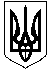 УкраїнаЗачепилівська  селищна радаЗачепилівського районуХаркіської областісесія  VIIІ скликанняР І Ш Е Н Н Я (ПРОЄКТ)Від             2020 року                смт.Зачепилівка  	                           	  №Про встановлення місцевих податків і зборів на території Зачепилівської селищної ради   на 2021 рік	Відповідно до статей 10, 12, 265, 266, 267, 268. 269-289, 293 Податкового Кодексу України, п.24 ст.26 Закону України «Про місцеве самоврядування в Україні», Зачепилівська селищна  рада ВИРІШИЛА: 	1. Встановити на 2021 рік на території Зачепилівської селищної ради  такі місцеві податки і збори:	1.1. Податок на  майно, який складається з                                                                                                                                                                                                                                                                                                                                                                                                                                                                                                                                                                                                                                                                                                                                                                                                                                                                                                                                                                                                                                                                                                                                                                                                                                                                                                                                                                                                                                                                                                                                                                                                                                                                                                                                                                                                                      	1.1.1. Податку на нерухоме майно, відмінне від земельної ділянки, визначивши його елементи згідно додатку 1.	1.1.2  Ставки податку, на нерухоме майно, відмінне від земельної ділянки, згідно  додатку 1.1	1.1.3 Пільги для фізичних та юридичних осіб, надані відповідно до підпункту 266.4.2 пункту 266.4 статті 266 Податкового кодексу України. згідно додатку 1.2	1.2. Транспортного податку,  визначивши його елементи згідно додатку 2.            1.2.1. Ставки транспортного податку згідно додатку 2.1	1.3. Плати за землю, визначивши його елементи згідно додатку 3.	1.3.1.  Ставки земельного податку визначені у додатку 3.1.	1.3.2. Пільги плати на землю згідно Додатку 3.2..	1.4.Єдиний податок для першої та другої груп платників єдиного податку, визначивши його елементи згідно додатку 4.	1.4.1. Ставки єдиного податку для першої групи платників єдиного податку згідно з додатком 4.1;	1.4.2. Ставки єдиного податку для другої групи платників єдиного податку згідно з додатком 4.2.             1.5. Сплати туристичного збору визначивши його елементи згідно з додатком 5	1.5.1. Встановлення туристичного збору визначені у додатку 5.1.    2. Встановити, що місцеві податки та збори, встановлені цим рішенням, вводяться в дію з 01 січня 2021 року.       3. Дане рішення після прийняття оприлюднити на сайті селищної ради.      4. Контроль за виконанням рішення покласти на постійну комісію з питань планування, бюджету, фінансів, зв’язків з виконавчими структурами, органами місцевого самоврядування, об’єднаннями громадян та засобами масової інформації.Зачепилівський селищний голова                                 Юрій КРИВЕНКОДодаток №1до рішення  ___ сесії VIIІ скликанняЗачепилівської селищної ради від __.__.2020 року №___Елементи податку на  нерухоме  майно, відмінне  від земельної ділянки	1. Платники податку	Платники податку визначаються пунктом 266.1 статті 266 Податкового кодексу України. 		2. Об’єкт оподаткування	Об’єкт оподаткування визначається відповідно до  пункту 266.2 статті 266 Податкового кодексу України. 	3. База оподаткування	База оподаткування визначається пунктом 266.3 статті 266 Податкового кодексу України.	4. Ставка податку	Ставки податку у відсотках розміру мінімальної заробітної плати, встановленої законом на 1 січня звітного (податкового) року, за 1 квадратний метр бази оподаткування відповідно Додатку 1.1 (додається).	Пільги для фізичних та юридичних осіб, надані відповідно до підпункту 266.4.2 пункту 266.4 статті 266 Податкового кодексу України. згідно  Додатку 1.2	5. Порядок обчислення податку	Порядок обчислення податку встановлюється відповідно до пунктів 266.7 та 266.8 статті 266 Податкового кодексу України.	6. Податковий період	Податковий  період  встановлюється відповідно до пункту 266.6 статті 266 Податкового кодексу України.	7.Строк та порядок сплати податку	Строк сплати податку визначається відповідно до пункту 266.10 статті 266 Податкового кодексу України.	Порядок сплати податку визначається відповідно до пункту 266.9 статті 266 Податкового кодексу України.	8.Строк та порядок подання звітності про обчислення і сплату податку	Строк та обчислення подання звітності про обчислення і сплату податку визначено пунктом 266.7 статті 266 Податкового кодексу України.Секретар ради                                                                            Леся БЕЗЧАСНАДодаток №1.1до рішення  ___ сесії VIII скликанняЗачепилівської селищної ради від __.__.2020 року №___Ставкиподатку на нерухоме майно, відмінне від земельної ділянкиАдміністративно-територіальна одиниця,
на яку поширюється дія рішення органу місцевого самоврядування:Секретар селищної ради                                                                     Леся БЕЗЧАСНАДодаток №1.2до рішення  ___ сесії VIII скликанняЗачепилівської селищної ради від __.__.2020 року №___Пільги із сплати податкуБаза оподаткування об’єкта/об’єктів житлової нерухомості, в тому числі їх часток, що перебувають у власності фізичної особи - платника податку, зменшується:а)  для квартири/квартир незалежно від їх кількості - на 60 кв. метрів; б) для житлового будинку/будинків незалежно від їх кількості - на 120 кв. метрів;в) для різних видів об’єктів житлової нерухомості, в тому числі їх часток (у разі одночасного перебування у власності платника податку квартири/квартир та житлового будинку/будинків, у тому числі їх часток), - на 180 кв. метрів. Таке зменшення надається один раз за кожний базовий податковий (звітний) період (рік).Пільги з податку, що сплачується на території  Зачепилівської селищної ради з об’єктів житлової нерухомості, для фізичних осіб не надаються на:об’єкт/об’єкти оподаткування, якщо площа такого/таких об’єкта/об’єктів перевищує п’ятикратний розмір неоподатковуваної площі, затвердженої рішенням Зачепилівської селищної ради;об’єкти оподаткування, що використовуються їх власниками з метою одержання доходів (здаються в оренду, лізинг, позичку, використовуються у підприємницькій діяльності). Секретар  ради                                                          Леся БЕЗЧАСНАДодаток №2до рішення  ___ сесії VIII скликанняЗачепилівської селищної ради від __.__.2020 року №___Елементи транспортного податку	1. Платники податку	Платники податку визначені пунктом 267.1. статті 267 Податкового кодексу України.	2. Об’єкт оподаткування	 Об’єктом оподаткування визначено пунктом 267.2. статті 267 Податкового кодексу України. 	3. База оподаткування	Базу оподаткування визначено пунктом 267.3. статті 267 Податкового кодексу України. 	4. Ставка податку	Ставка податку визначена пунктом 267.4. статті 267 Податкового кодексу України.	5. Порядок обчислення податку	Порядок обчислення встановлюється відповідно до пунктів 267.5 – 267.8 статті 267 Податкового кодексу України. 	6. Податковий період	Податковий  період  встановлюється відповідно до пункту 267.5 статті 267 Податкового кодексу України.	7.Строк та порядок сплати податку	Строк сплати податку визначається відповідно до пункту 267.8 статті 267 Податкового кодексу України.	Порядок сплати податку визначається відповідно до пункту 267.7 статті 267 Податкового кодексу України. 	8. Строк та порядок подання звітності про обчислення і сплату податку	Строк та порядок подання звітності про обчислення і сплату податку визначено пунктами 267.5 – 267.8 статті 267 Податкового кодексу України.Секретар ради                                                                                       Леся БЕЗЧАСНАДодаток №2.1до рішення  ___ сесії VIIІ скликанняЗачепилівської селищної ради від __.__.2020 року №___Ставки на транспортний податок на території Зачепилівської селищної радиВстановити з 01.01.2021 року ставку транспортного податку на календарний рік у розмірі 25000 грн. за кожен легковий автомобіль з року випуску якого минуло не більше п’яти років (включно) та середньо ринкова вартість якого становить понад 375 розмірів мінімальної заробітної плати, встановленої законом на 1 січня 2020оку.2. Встановити з 01.01.2021 що об’єктом оподаткування є легкові автомобілі, з року випуску яких минуло не більше п’яти років (включно) та середньо ринкова вартість яких становить понад 375 розмірів мінімальної заробітної плати, встановленої законом на 1 січня податкового (звітного) року. Така вартість визначається центральним органом виконавчої влади, що реалізує державну політику економічного розвитку, за методикою, затвердженою Кабінетом Міністрів України, виходячи з марки, моделі, року випуску, типу двигуна, об’єму циліндрів двигуна, типу коробки переключення передач, пробігу легкового автомобіля, та розміщується на його офіційному веб-сайтіСекретар ради                                                                                              Леся БЕЗЧАСНАДодаток №3до рішення  ___ сесії VIIІ скликанняЗачепилівської селищної ради від __.__.2020 року №___Елементи плати за землю.	1.Платники  податку 	Платників  земельного податку визначено  статтею 269 Податкового кодексу України.	2.Об’єкт оподаткування	Об’єкти оподаткування земельним податком визначено статтею 270 Податкового кодексу України.	3. База оподаткування	Базу оподаткування земельним податком, визначено пунктом 271.1 ст. 271 Податкового кодексу України.	4.Ставка податку	Ставки земельного податку визначені у Додатку 3.1. 	5.Порядок обчислення податку	Порядок обчислення податку встановлюється відповідно до статтей 273, 281-284, 286, 287, 289 Податкового кодексу України.	6.Податковий період	Податковий  період  встановлюється відповідно до статті 285 Податкового кодексу України.	7.Строк та порядок сплати податку	Строк  та порядок сплати податку визначаються відповідно до статті 287 Податкового кодексу України.	8.Строк та порядок подання звітності про обчислення і сплату податку	Строк та порядок подання звітності про обчислення і сплату податку визначено статтями 273, 281-284, 286, 287, 289 Податкового кодексу України. Секретар  ради                                                                                                  Леся БЕЗЧАСНА                                                                                                  Додаток №3.1до рішення  ___ сесії VIIІ скликанняЗачепилівської селищної ради від __.__.2020 року №___1. Ставки земельного податку за земельні ділянки.1.1. Встановити ставки земельного податку за земельні ділянки, які вводяться в дію з 01.01. 2021 рік:                                                                            6322255100 – Зачепилівська селищна рада;6322280501 - Бердянський старостинський округ №1;6322281001 – Забаринський старостинський округ №2;6322281501 - Леб’язький старостинський округ №3;6322282501 – Миколаївський старостинський округ №4;6322284001 – Сомівський старостинський округ №5;6322282001 – Малоорчицький старостинський округ №6.Секретар ради                                                                                  Леся БЕЗЧАСНА                                                                Додаток №3.2до рішення  ___ сесії І скликанняЗачепилівської селищної ради від __.__.2020 року №___Пільги щодо сплати земельного податку для фізичних та юридичних осіб, які вводяться в дію з 01.01. 2021 рікВід сплати податку звільняються фізичні та юридичні особи відповідно до статей 281 та 282 Податкового кодексу України:1.1 Звільнити від сплати земельного податку на території Зачепилівської селищної ради Зачепилівського району Харківської області органи місцевого самоврядування, заклади, установи та організації, релігійні організації, для розміщення та постійної діяльності органів МНС (у тому числі заповідники, заказники, парки державної та комунальної власності, парки-пам’ятки садово-паркового мистецтва), які повністю або частково фінансуються з місцевого обласного, районного, селищного) та державного бюджету;1.2. Встановити такі пільги щодо сплати земельного податку для фізичних та юридичних осіб:Секретар ради                                                                                                    Леся БЕЗЧАСНА Додаток №4до рішення  ___ сесії VIIІ скликанняЗачепилівської селищної ради від __.__.2020 року №___Елементи єдиного податку	1. Платники  податку	Платниками податку є суб’єкти господарювання, які застосовують спрощену систему оподаткування, обліку та звітності,  визначені підпунктами 1) та 2) пункту 291.4 статті 291 Податкового кодексу України.	2.Об’єкт оподаткування	Об’єкт оподаткування визначається	1) для платників єдиного податку першої групи відповідно до підпункту 1) пункту 291.4 статті 291 Податкового кодексу України;	2) для  платників єдиного податку другої групи відповідно до підпункту 2) пункту 291.4 статті 291 Податкового кодексу України;	3.База оподаткування	База оподаткування для платників єдиного податку першої та другої груп платників єдиного податку визначається відповідно до пункту 293.1 статті 293 Податкового кодексу України.	4.Ставка податку	 Ставки єдиного податку для першої та другої груп платників єдиного податку застосовуються з особливостями, встановленими вимогами пунктів 293.4, 293.6, 293.7 та 293.8 статті 293 Податкового кодексу України.	1) ставки єдиного податку для першої групи платників єдиного податку згідно з додатком 4.1;	2) ставки єдиного податку для другої групи платників єдиного податку згідно з додатком 4.2;	5.Порядок обчислення податку	Порядок обчислення податку встановлюється відповідно до пунктів 295.2, 295.5 та 295.8 статті 295 Податкового кодексу України з урахуванням особливостей, визначених статтею 297 Податкового кодексу України.	6.Податковий  період	Податковий  період  встановлюється відповідно до статті 294 Податкового кодексу України.	7.Строк та порядок сплати податку	Строк та порядок сплати податку визначаються відповідно до пунктів 295.1, 295.4 та 295.7 статті 295 Податкового кодексу України з урахуванням особливостей, визначених статтею 297 Податкового кодексу України.	8.Строк та порядок подання звітності	Строк та порядок подання звітності про обчислення і сплату податку визначено пунктами 296.2, 296.4, підпунктом 296.5.1 пункту 296.5 статті 296 Податкового кодексу України з урахуванням особливостей, визначених статтею 297 Податкового кодексу України.Секретар ради                                                                                      Леся БЕЗЧАСНАДодаток №4.1до рішення  ___ сесії VIIІ скликанняЗачепилівської селищної ради від __.__.2020 року №___Ставки єдиного податку для платників єдиного податку першої групиу відсотках до розміру прожиткового мінімуму для працездатних осіб, встановленого законом на 01 січня податкового (звітного) року.* виготовлення за індивідуальним замовленням;У тексті вжито скорочення: н. в. і. у. - не віднесено до інших угруповань.Секретар селищної ради				 		Леся БЕЗЧАСНАДодаток №4.2.до рішення  ___ сесії VIIІ скликанняЗачепилівської селищної ради від __.__.2020 року №___Ставки єдиного податку для платників єдиного податку другої групи у відсотках до розміру мінімальної заробітної плати встановленої  законом на 01 січня податкового (звітного) року.Секретар селищної ради						Леся БЕЗЧАСНАДодаток №5до рішення  ___ сесії VIII скликанняЗачепилівської селищної ради від __.__.2020 року №___Елементи туристичного збору1.Платники зборуПлатники збору визначаються відповідно до пункту 268.2 статті 268 Податкового кодексу України            2. Ставка зборуСтавка збору визначається відповідно до пункту 268.3 статті 268 Податкового кодексу України3.База справляння зборуБаза справляння збору визначається відповідно до пункту 268.4 статті 268 Податкового кодексу України           4. Податкові агенти та місця проживання (ночівлі)Податкові агенти та місця проживання (ночівлі) визначаються відповідно до пункту 268.5 статті 268 Податкового кодексу України5.Особливості справляння зборуОсобливості справляння збору визначаються відповідно до пункту 268.6 статті 268 Податкового кодексу України            6. Порядок сплати зборуПорядок сплати збору визначається відповідно до пункту 268.7 статті 268 Податкового кодексу УкраїниСекретар ради 		Леся БЕЗЧАСНАДодаток №5.1до рішення  ___ сесії VIII скликанняЗачепилівської селищної ради від __.__.2020 року №___Ставка збору4.1. Ставка встановлюється за кожну добу тимчасового розміщення особи у місцях проживання (ночівлі), визначених підпунктом 5.1 пункту 5 цього додатку, у розмірі 0,5 відсотка - для внутрішнього туризму та 5 відсотків - для в’їзного туризму від розміру мінімальної заробітної плати, встановленої законом на 1 січня звітного (податкового) року, для однієї особи за одну добу тимчасового розміщення.Секретар ради 		 Леся БЕЗЧАСНАКод областіКод районуКод КОАТУУНазваНазва2012                  2012                  6322255100 Зачепилівська селищна рада6322280501  Бердянський старостинський округ №1;6322281001  Забаринський старостинський округ №2;6322281501 Леб’язький старостинський округ №3;6322282501  Миколаївський старостинський округ №4;6322284001  Сомівський старостинський округ №5.6322282001 Малоорчицький старостинський округ №6Зачепилівська селищна радаЗачепилівська селищна радаКласифікація будівель та спорудКласифікація будівель та спорудКласифікація будівель та спорудСтавки податку
(% розміру мінімальної заробітної плати) за 1 кв. мСтавки податку
(% розміру мінімальної заробітної плати) за 1 кв. мКодНазваНазвадля юридичних осібдля фізичних осіб1223611 Будівлі житлові Будівлі житлові 11111 Будинки одноквартирні Будинки одноквартирні 111110 Будинки одноквартирні Будинки одноквартирні 11Цей клас включає: 
- відокремлені житлові будинки садибного типу (міські, позаміські, сільські), вілли, дачі, будинки для персоналу лісового господарства, літні будинки для тимчасового проживання, садові будинки та т. ін.
Цей клас включає також: 
- спарені або зблоковані будинки з окремими квартирами, що мають свій власний вхід з вулиці
Цей клас не включає: 
- нежитлові сільськогосподарські будинки (1271) Цей клас включає: 
- відокремлені житлові будинки садибного типу (міські, позаміські, сільські), вілли, дачі, будинки для персоналу лісового господарства, літні будинки для тимчасового проживання, садові будинки та т. ін.
Цей клас включає також: 
- спарені або зблоковані будинки з окремими квартирами, що мають свій власний вхід з вулиці
Цей клас не включає: 
- нежитлові сільськогосподарські будинки (1271) хх1110.1 Будинки одноквартирні масової забудови Будинки одноквартирні масової забудови 111110.2 Котеджі та будинки одноквартирні підвищеної комфортності Котеджі та будинки одноквартирні підвищеної комфортності 111110.3 Будинки садибного типу Будинки садибного типу 111110.4 Будинки дачні та садові Будинки дачні та садові 11112 Будинки з двома та більше квартирами Будинки з двома та більше квартирами 111121 Будинки з двома квартирами Будинки з двома квартирами 11Цей клас включає: 
- відокремлені, спарені або зблоковані будинки з двома квартирами
Цей клас не включає: 
- спарені або зблоковані будинки з окремими квартирами, що мають свій власний вхід з вулиці (1110) Цей клас включає: 
- відокремлені, спарені або зблоковані будинки з двома квартирами
Цей клас не включає: 
- спарені або зблоковані будинки з окремими квартирами, що мають свій власний вхід з вулиці (1110) хх1121.1 Будинки двоквартирні масової забудови Будинки двоквартирні масової забудови 111121.2 Котеджі та будинки двоквартирні підвищеної комфортності Котеджі та будинки двоквартирні підвищеної комфортності 111122 Будинки з трьома та більше квартирами Будинки з трьома та більше квартирами 11Цей клас включає: 
- інші житлові будинки з трьома та більше квартирами
Цей клас не включає:
- гуртожитки (1130) 
- готелі (1211) 
- туристичні бази, табори та будинки відпочинку (1212) Цей клас включає: 
- інші житлові будинки з трьома та більше квартирами
Цей клас не включає:
- гуртожитки (1130) 
- готелі (1211) 
- туристичні бази, табори та будинки відпочинку (1212) хх1122.1 Будинки багатоквартирні масової забудови Будинки багатоквартирні масової забудови 111122.2 Будинки багатоквартирні підвищеної комфортності, індивідуальні Будинки багатоквартирні підвищеної комфортності, індивідуальні 111122.3 Будинки житлові готельного типу Будинки житлові готельного типу 11113 ГуртожиткиГуртожитки00Цей клас включає: 
- житлові будинки для колективного проживання, включаючи будинки для людей похилого віку та інвалідів, студентів, дітей та інших соціальних груп, наприклад, будинки для біженців, гуртожитки для робітників та службовців, гуртожитки для студентів та учнів навчальних закладів, сирітські будинки, притулки для бездомних та т. ін.
Цей клас не включає: 
- лікарні, клініки (1264) 
- в'язниці, казарми (1274) Цей клас включає: 
- житлові будинки для колективного проживання, включаючи будинки для людей похилого віку та інвалідів, студентів, дітей та інших соціальних груп, наприклад, будинки для біженців, гуртожитки для робітників та службовців, гуртожитки для студентів та учнів навчальних закладів, сирітські будинки, притулки для бездомних та т. ін.
Цей клас не включає: 
- лікарні, клініки (1264) 
- в'язниці, казарми (1274) хх1130.1 Гуртожитки для робітників та службовців Гуртожитки для робітників та службовців 001130.2 Гуртожитки для студентів вищих навчальних закладів Гуртожитки для студентів вищих навчальних закладів 001130.3 Гуртожитки для учнів навчальних закладів Гуртожитки для учнів навчальних закладів 001130.4 Будинки-інтернати для людей похилого віку та інвалідів Будинки-інтернати для людей похилого віку та інвалідів 001130.5 Будинки дитини та сирітські будинки Будинки дитини та сирітські будинки 001130.6 Будинки для біженців, притулки для бездомних Будинки для біженців, притулки для бездомних 001130.9 Будинки для колективного проживання інші Будинки для колективного проживання інші 0012 Будівлі нежитлові Будівлі нежитлові хх121 Готелі, ресторани та подібні будівлі Готелі, ресторани та подібні будівлі хх1211 Будівлі готельні Будівлі готельні ххЦей клас включає: 
- готелі, мотелі, кемпінги, пансіонати та подібні заклади з надання житла з рестораном або без нього
Цей клас включає також:
- окремі ресторани та бари
Цей клас не включає: 
- ресторани в житлових будинках (1122) 
- туристичні бази, гірські притулки, табори для відпочинку, будинки відпочинку (1212) 
- ресторани в торгових центрах (1230) Цей клас включає: 
- готелі, мотелі, кемпінги, пансіонати та подібні заклади з надання житла з рестораном або без нього
Цей клас включає також:
- окремі ресторани та бари
Цей клас не включає: 
- ресторани в житлових будинках (1122) 
- туристичні бази, гірські притулки, табори для відпочинку, будинки відпочинку (1212) 
- ресторани в торгових центрах (1230) хх1211.1 Готелі Готелі 111211.2 Мотелі Мотелі 111211.3 Кемпінги Кемпінги 111211.4 Пансіонати Пансіонати 001211.5 Ресторани та бари Ресторани та бари 111212 Інші будівлі для тимчасового проживання Інші будівлі для тимчасового проживання 11Цей клас включає: 
- туристичні бази, гірські притулки, дитячі та сімейні табори відпочинку, будинки відпочинку та інші будівлі для тимчасового проживання, не класифіковані раніше
Цей клас не включає: 
- готелі та подібні заклади з надання житла (1211) 
- парки для дозвілля та розваг (2412) Цей клас включає: 
- туристичні бази, гірські притулки, дитячі та сімейні табори відпочинку, будинки відпочинку та інші будівлі для тимчасового проживання, не класифіковані раніше
Цей клас не включає: 
- готелі та подібні заклади з надання житла (1211) 
- парки для дозвілля та розваг (2412) хх1212.1 Туристичні бази та гірські притулки Туристичні бази та гірські притулки 111212.2 Дитячі та сімейні табори відпочинку Дитячі та сімейні табори відпочинку 001212.3 Центри та будинки відпочинку Центри та будинки відпочинку 111212.9 Інші будівлі для тимчасового проживання, не класифіковані раніше Інші будівлі для тимчасового проживання, не класифіковані раніше 00122 Будівлі офісні Будівлі офісні хх1220 Будівлі офісні Будівлі офісні ххЦей клас включає: 
- будівлі, що використовуються як приміщення для конторських та адміністративних цілей, в тому числі для промислових підприємств, банків, поштових відділень, органів місцевого управління, урядових та відомчих департаментів та т. ін.
Цей клас включає також: 
- центри для з'їздів та конференцій, будівлі органів правосуддя, парламентські будівлі
Цей клас не включає: 
- офіси в будівлях, що призначені (використовуються), головним чином, для інших цілей Цей клас включає: 
- будівлі, що використовуються як приміщення для конторських та адміністративних цілей, в тому числі для промислових підприємств, банків, поштових відділень, органів місцевого управління, урядових та відомчих департаментів та т. ін.
Цей клас включає також: 
- центри для з'їздів та конференцій, будівлі органів правосуддя, парламентські будівлі
Цей клас не включає: 
- офіси в будівлях, що призначені (використовуються), головним чином, для інших цілей хх1220.1 Будівлі органів державного та місцевого управління5 Будівлі органів державного та місцевого управління5 0.00.01220.2 Будівлі фінансового обслуговування Будівлі фінансового обслуговування 0,60,31220.3 Будівлі органів правосуддя5Будівлі органів правосуддя50.00.01220.4 Будівлі закордонних представництв Будівлі закордонних представництв 0.00.01220.5 Адміністративно-побутові будівлі промислових підприємств Адміністративно-побутові будівлі промислових підприємств 0,60,31220.9 Будівлі для конторських та адміністративних цілей інші Будівлі для конторських та адміністративних цілей інші 0,60,3123 Будівлі торговельні Будівлі торговельні хх1230 Будівлі торговельні Будівлі торговельні ххЦей клас включає: 
- торгові центри, пасажі, універмаги, спеціалізовані магазини та павільйони, зали для ярмарків, аукціонів, виставок, криті ринки, станції технічного обслуговування автомобілів та т. ін.
Цей клас включає також: 
- підприємства та установи громадського харчування (їдальні, кафе, закусочні та т. ін.) 
- приміщення складські та бази підприємств торгівлі й громадського харчування 
- підприємства побутового обслуговування
Цей клас не включає: 
- невеликі магазини в будівлях, що призначені (використовуються), головним чином, для інших цілей 
- ресторани та бари, розміщені в готелях або окремо (1211) 
- лазні та пральні (1274) Цей клас включає: 
- торгові центри, пасажі, універмаги, спеціалізовані магазини та павільйони, зали для ярмарків, аукціонів, виставок, криті ринки, станції технічного обслуговування автомобілів та т. ін.
Цей клас включає також: 
- підприємства та установи громадського харчування (їдальні, кафе, закусочні та т. ін.) 
- приміщення складські та бази підприємств торгівлі й громадського харчування 
- підприємства побутового обслуговування
Цей клас не включає: 
- невеликі магазини в будівлях, що призначені (використовуються), головним чином, для інших цілей 
- ресторани та бари, розміщені в готелях або окремо (1211) 
- лазні та пральні (1274) хх1230.1 Торгові центри, універмаги, магазини, в тому числі Торгові центри, універмаги, магазини, в тому числі 6322255100 Зачепилівська селищна рада6322255100 Зачепилівська селищна рада0,50,56322280501  Бердянський старостинський округ №1;6322281001  Забаринський старостинський округ №2;6322281501 Леб’язький старостинський округ №3;6322282501  Миколаївський старостинський округ №4;6322284001  Сомівський старостинський округ №5.6322282001 Малоорчицький старостинський округ №66322280501  Бердянський старостинський округ №1;6322281001  Забаринський старостинський округ №2;6322281501 Леб’язький старостинський округ №3;6322282501  Миколаївський старостинський округ №4;6322284001  Сомівський старостинський округ №5.6322282001 Малоорчицький старостинський округ №60,40,41230.2 Криті ринки, павільйони та зали для ярмарків,в тому числі Криті ринки, павільйони та зали для ярмарків,в тому числі 6322255100 Зачепилівська селищна рада6322255100 Зачепилівська селищна рада0,50,56322280501  Бердянський старостинський округ №1;6322281001  Забаринський старостинський округ №2;6322281501 Леб’язький старостинський округ №3;6322282501  Миколаївський старостинський округ №4;6322284001  Сомівський старостинський округ №5.6322282001 Малоорчицький старостинський округ №66322280501  Бердянський старостинський округ №1;6322281001  Забаринський старостинський округ №2;6322281501 Леб’язький старостинський округ №3;6322282501  Миколаївський старостинський округ №4;6322284001  Сомівський старостинський округ №5.6322282001 Малоорчицький старостинський округ №60,40,41230.3 Станції технічного обслуговування автомобілів , в тому числіСтанції технічного обслуговування автомобілів , в тому числі6322255100 Зачепилівська селищна рада6322255100 Зачепилівська селищна рада0,50,56322280501  Бердянський старостинський округ №1;6322281001  Забаринський старостинський округ №2;6322281501 Леб’язький старостинський округ №3;6322282501  Миколаївський старостинський округ №4;6322284001  Сомівський старостинський округ №5.6322282001 Малоорчицький старостинський округ №66322280501  Бердянський старостинський округ №1;6322281001  Забаринський старостинський округ №2;6322281501 Леб’язький старостинський округ №3;6322282501  Миколаївський старостинський округ №4;6322284001  Сомівський старостинський округ №5.6322282001 Малоорчицький старостинський округ №60,40,41230.4 Їдальні, кафе, закусочні та  інше, в тому числі Їдальні, кафе, закусочні та  інше, в тому числі 6322255100 Зачепилівська селищна рада6322255100 Зачепилівська селищна рада0,50,56322280501  Бердянський старостинський округ №1;6322281001  Забаринський старостинський округ №2;6322281501 Леб’язький старостинський округ №3;6322282501  Миколаївський старостинський округ №4;6322284001  Сомівський старостинський округ №5.6322282001 Малоорчицький старостинський округ №66322280501  Бердянський старостинський округ №1;6322281001  Забаринський старостинський округ №2;6322281501 Леб’язький старостинський округ №3;6322282501  Миколаївський старостинський округ №4;6322284001  Сомівський старостинський округ №5.6322282001 Малоорчицький старостинський округ №60,40,41230.5 Бази та склади підприємств торгівлі й громадського харчування, в тому числі Бази та склади підприємств торгівлі й громадського харчування, в тому числі 6322255100 Зачепилівська селищна рада6322255100 Зачепилівська селищна рада0,50,56322280501  Бердянський старостинський округ №1;6322281001  Забаринський старостинський округ №2;6322281501 Леб’язький старостинський округ №3;6322282501  Миколаївський старостинський округ №4;6322284001  Сомівський старостинський округ №5.6322282001 Малоорчицький старостинський округ №66322280501  Бердянський старостинський округ №1;6322281001  Забаринський старостинський округ №2;6322281501 Леб’язький старостинський округ №3;6322282501  Миколаївський старостинський округ №4;6322284001  Сомівський старостинський округ №5.6322282001 Малоорчицький старостинський округ №60,40,41230.6 Будівлі підприємств побутового обслуговування, в тому числі Будівлі підприємств побутового обслуговування, в тому числі 6322255100 Зачепилівська селищна рада6322255100 Зачепилівська селищна рада0,50,56322280501  Бердянський старостинський округ №1;6322281001  Забаринський старостинський округ №2;6322281501 Леб’язький старостинський округ №3;6322282501  Миколаївський старостинський округ №4;6322284001  Сомівський старостинський округ №5.6322282001 Малоорчицький старостинський округ №66322280501  Бердянський старостинський округ №1;6322281001  Забаринський старостинський округ №2;6322281501 Леб’язький старостинський округ №3;6322282501  Миколаївський старостинський округ №4;6322284001  Сомівський старостинський округ №5.6322282001 Малоорчицький старостинський округ №60,40,41230.9 Будівлі торговельні інші , в тому числіБудівлі торговельні інші , в тому числі6322255100 Зачепилівська селищна рада6322255100 Зачепилівська селищна рада0,50,56322280501  Бердянський старостинський округ №1;6322281001  Забаринський старостинський округ №2;6322281501 Леб’язький старостинський округ №3;6322282501  Миколаївський старостинський округ №4;6322284001  Сомівський старостинський округ №5.6322282001 Малоорчицький старостинський округ №66322280501  Бердянський старостинський округ №1;6322281001  Забаринський старостинський округ №2;6322281501 Леб’язький старостинський округ №3;6322282501  Миколаївський старостинський округ №4;6322284001  Сомівський старостинський округ №5.6322282001 Малоорчицький старостинський округ №60,40,4124 Будівлі транспорту та засобів зв'язку Будівлі транспорту та засобів зв'язку хх1241 Вокзали, аеровокзали, будівлі засобів зв'язку та пов'язані з ними будівлі Вокзали, аеровокзали, будівлі засобів зв'язку та пов'язані з ними будівлі ххЦей класс включає: 
- будівлі цивільних та військових аеропортів, міського електротранспорту, залізничних станцій, автобусних станцій, морських та річкових вокзалів, фунікулерних та підіймальних станцій канатних доріг 
- будівлі центрів радіо- та телевізійного мовлення, телефонних станцій, телекомунікаційних центрів та т. ін.
Цей клас включає також: 
- ангари для літаків, будівлі залізничних блокпостів, локомотивні та вагонні депо, трамвайні та тролейбусні депо 
- телефонні кіоски 
- будівлі маяків 
- диспетчерські будівлі повітряного транспорту
Цей клас не включає: 
- станції технічного обслуговування автомобілів (1230) 
- резервуари, силоси та товарні склади (1252) 
- залізничні колії (2121, 2122) 
- злітно-посадкові смуги аеродромів (2130) 
- телекомунікаційні лінії та щогли (2213, 2224) 
- нафтотермінали (2303) Цей класс включає: 
- будівлі цивільних та військових аеропортів, міського електротранспорту, залізничних станцій, автобусних станцій, морських та річкових вокзалів, фунікулерних та підіймальних станцій канатних доріг 
- будівлі центрів радіо- та телевізійного мовлення, телефонних станцій, телекомунікаційних центрів та т. ін.
Цей клас включає також: 
- ангари для літаків, будівлі залізничних блокпостів, локомотивні та вагонні депо, трамвайні та тролейбусні депо 
- телефонні кіоски 
- будівлі маяків 
- диспетчерські будівлі повітряного транспорту
Цей клас не включає: 
- станції технічного обслуговування автомобілів (1230) 
- резервуари, силоси та товарні склади (1252) 
- залізничні колії (2121, 2122) 
- злітно-посадкові смуги аеродромів (2130) 
- телекомунікаційні лінії та щогли (2213, 2224) 
- нафтотермінали (2303) хх1241.1 Автовокзали та інші будівлі автомобільного транспорту Автовокзали та інші будівлі автомобільного транспорту 0,50,51241.2 Вокзали та інші будівлі залізничного транспорту Вокзали та інші будівлі залізничного транспорту 0,50,51241.3 Будівлі міського електротранспорту Будівлі міського електротранспорту 001241.4 Аеровокзали та інші будівлі повітряного транспорту Аеровокзали та інші будівлі повітряного транспорту 001241.5 Морські та річкові вокзали, маяки та пов'язані з ними будівлі Морські та річкові вокзали, маяки та пов'язані з ними будівлі 001241.6 Будівлі станцій підвісних та канатних доріг Будівлі станцій підвісних та канатних доріг 001241.7 Будівлі центрів радіо- та телевізійного мовлення, телефонних станцій, телекомунікаційних центрів та т. ін. Будівлі центрів радіо- та телевізійного мовлення, телефонних станцій, телекомунікаційних центрів та т. ін. 0,50,51241.8 Ангари для літаків, локомотивні, вагонні, трамвайні та тролейбусні депо Ангари для літаків, локомотивні, вагонні, трамвайні та тролейбусні депо 001241.9 Будівлі транспорту та засобів зв'язку інші Будівлі транспорту та засобів зв'язку інші 0,50,51242 Гаражі Гаражі 0,50,1Цей клас включає: 
- гаражі (наземні й підземні) та криті автомобільні стоянки
Цей клас включає також: 
- навіси для велосипедів
Цей клас не включає: 
- автостоянки в будівлях, що використовуються, головним чином, для інших цілей 
- станції технічного обслуговування автомобілів (1230) Цей клас включає: 
- гаражі (наземні й підземні) та криті автомобільні стоянки
Цей клас включає також: 
- навіси для велосипедів
Цей клас не включає: 
- автостоянки в будівлях, що використовуються, головним чином, для інших цілей 
- станції технічного обслуговування автомобілів (1230) хх1242.1 Гаражі наземні Гаражі наземні 0,50,11242.2 Гаражі підземні Гаражі підземні 0,50,11242.3 Стоянки автомобільні криті Стоянки автомобільні криті 001242.4 Навіси для велосипедів Навіси для велосипедів 00125 Будівлі промислові та склади Будівлі промислові та склади хх1251 Будівлі промислові5Будівлі промислові5ххЦей клас включає: 
- криті будівлі промислового призначення, наприклад, фабрики, майстерні, бойні, пивоварні заводи, складальні підприємства та т. ін. за їх функціональним призначенням
Цей клас не включає:
- резервуари, силоси та склади (1252) 
- будівлі сільськогосподарського призначення (1271) 
- комплексні промислові споруди (електростанції, нафтопереробні заводи та т. ін.), які не мають характеристик будівель (230) Цей клас включає: 
- криті будівлі промислового призначення, наприклад, фабрики, майстерні, бойні, пивоварні заводи, складальні підприємства та т. ін. за їх функціональним призначенням
Цей клас не включає:
- резервуари, силоси та склади (1252) 
- будівлі сільськогосподарського призначення (1271) 
- комплексні промислові споруди (електростанції, нафтопереробні заводи та т. ін.), які не мають характеристик будівель (230) хх1251.1 Будівлі підприємств машинобудування та металообробної промисловості Будівлі підприємств машинобудування та металообробної промисловості 111251.2 Будівлі підприємств чорної металургії Будівлі підприємств чорної металургії 111251.3 Будівлі підприємств хімічної та нафтохімічної промисловості Будівлі підприємств хімічної та нафтохімічної промисловості 111251.4 Будівлі підприємств легкої промисловості Будівлі підприємств легкої промисловості 111251.5 Будівлі підприємств харчової промисловості Будівлі підприємств харчової промисловості 111251.6 Будівлі підприємств медичної та мікробіологічної промисловості Будівлі підприємств медичної та мікробіологічної промисловості 111251.7 Будівлі підприємств лісової, деревообробної та целюлозно-паперової промисловості Будівлі підприємств лісової, деревообробної та целюлозно-паперової промисловості 111251.8 Будівлі підприємств будівельної індустрії, будівельних матеріалів та виробів, скляної та фарфоро-фаянсової промисловості Будівлі підприємств будівельної індустрії, будівельних матеріалів та виробів, скляної та фарфоро-фаянсової промисловості 111251.9 Будівлі інших промислових виробництв, включаючи поліграфічне Будівлі інших промислових виробництв, включаючи поліграфічне 111252 Резервуари, силоси та склади5Резервуари, силоси та склади5ххЦей клас включає: 
- резервуари та ємності 
- резервуари для нафти та газу 
- силоси для зерна, цементу та інших сипких мас 
- холодильники та спеціальні склади
Цей клас включає також: 
- складські майданчики
Цей клас не включає: 
- сільськогосподарські силоси та складські будівлі, що використовуються для сільського господарства (1271) 
- водонапірні башти (2222) 
- нафтотермінали (2303) Цей клас включає: 
- резервуари та ємності 
- резервуари для нафти та газу 
- силоси для зерна, цементу та інших сипких мас 
- холодильники та спеціальні склади
Цей клас включає також: 
- складські майданчики
Цей клас не включає: 
- сільськогосподарські силоси та складські будівлі, що використовуються для сільського господарства (1271) 
- водонапірні башти (2222) 
- нафтотермінали (2303) хх1252.1 Резервуари для нафти, нафтопродуктів та газу Резервуари для нафти, нафтопродуктів та газу 111252.2 Резервуари та ємності інші Резервуари та ємності інші 111252.3 Силоси для зерна Силоси для зерна 111252.4 Силоси для цементу та інших сипучих матеріалів Силоси для цементу та інших сипучих матеріалів 111252.5 Склади спеціальні товарні Склади спеціальні товарні 111252.6 Холодильники Холодильники 111252.7 Складські майданчики Складські майданчики 111252.8 Склади універсальні Склади універсальні 111252.9 Склади та сховища інші Склади та сховища інші 11126 Будівлі для публічних виступів, закладів освітнього, медичного та оздоровчого призначення Будівлі для публічних виступів, закладів освітнього, медичного та оздоровчого призначення хх1261 Будівлі для публічних виступів Будівлі для публічних виступів ххЦей клас включає: 
- кінотеатри, концертні будівлі, театри та т. ін. 
- зали засідань та багатоцільові зали, що використовуються, головним чином, для публічних виступів 
- казино, цирки, музичні зали, танцювальні зали та дискотеки, естради та т. ін.
Цей клас не включає:
- музеї, художні галереї (1262) 
- спортивні зали (1265) 
- парки для відпочинку та розваг (2412) Цей клас включає: 
- кінотеатри, концертні будівлі, театри та т. ін. 
- зали засідань та багатоцільові зали, що використовуються, головним чином, для публічних виступів 
- казино, цирки, музичні зали, танцювальні зали та дискотеки, естради та т. ін.
Цей клас не включає:
- музеї, художні галереї (1262) 
- спортивні зали (1265) 
- парки для відпочинку та розваг (2412) хх1261.1 Театри, кінотеатри та концертні зали Театри, кінотеатри та концертні зали 001261.2 Зали засідань та багатоцільові зали для публічних виступів Зали засідань та багатоцільові зали для публічних виступів 001261.3 Цирки Цирки 001261.4 Казино, ігорні будинки Казино, ігорні будинки 001261.5 Музичні та танцювальні зали, дискотеки Музичні та танцювальні зали, дискотеки 001261.9 Будівлі для публічних виступів інші Будівлі для публічних виступів інші 001262 Музеї та бібліотеки Музеї та бібліотеки ххЦей клас включає: 
- музеї, художні галереї, бібліотеки та технічні центри
Цей клас включає також:
- будівлі архівів 
- будівлі зоологічних та ботанічних садів
Цей клас не включає:
- пам'ятки історії (1273) Цей клас включає: 
- музеї, художні галереї, бібліотеки та технічні центри
Цей клас включає також:
- будівлі архівів 
- будівлі зоологічних та ботанічних садів
Цей клас не включає:
- пам'ятки історії (1273) хх1262.1 Музеї та художні галереї Музеї та художні галереї 0.00.01262.2 Бібліотеки, книгосховища Бібліотеки, книгосховища 0.00.01262.3 Технічні центри Технічні центри 0.00.01262.4 Планетарії Планетарії 0.00.01262.5 Будівлі архівів Будівлі архівів 0.00.01262.6 Будівлі зоологічних та ботанічних садів Будівлі зоологічних та ботанічних садів 0.00.01263 Будівлі навчальних та дослідних закладів5 Будівлі навчальних та дослідних закладів5 ххЦей клас включає: 
- будівлі для дошкільного та початкового навчання, отримання середньої освіти (дитячі ясла та сади, школи, коледжі, ліцеї, гімназії тощо), спеціалізовані (фахові) школи, професійно-технічні навчальні заклади 
- будівлі для вищих навчальних закладів, науково-дослідних закладів, лабораторій
Цей клас включає також: 
- спеціальні школи для дітей з фізичними або розумовими вадами 
- заклади для фахової перепідготовки 
- метеорологічні станції, обсерваторії
Цей клас не включає: 
- гуртожитки для студентів та учнів (1130) 
- бібліотеки (1262) 
- лікарні навчальних закладів (1264) Цей клас включає: 
- будівлі для дошкільного та початкового навчання, отримання середньої освіти (дитячі ясла та сади, школи, коледжі, ліцеї, гімназії тощо), спеціалізовані (фахові) школи, професійно-технічні навчальні заклади 
- будівлі для вищих навчальних закладів, науково-дослідних закладів, лабораторій
Цей клас включає також: 
- спеціальні школи для дітей з фізичними або розумовими вадами 
- заклади для фахової перепідготовки 
- метеорологічні станції, обсерваторії
Цей клас не включає: 
- гуртожитки для студентів та учнів (1130) 
- бібліотеки (1262) 
- лікарні навчальних закладів (1264) хх1263.1 Будівлі науково-дослідних та проектно-вишукувальних установ Будівлі науково-дослідних та проектно-вишукувальних установ 0.00.01263.2 Будівлі вищих навчальних закладів Будівлі вищих навчальних закладів 0.00.01263.3 Будівлі шкіл та інших середніх навчальних закладів  Будівлі шкіл та інших середніх навчальних закладів  0.00.01263.4 Будівлі професійно-технічних навчальних закладів Будівлі професійно-технічних навчальних закладів 0.00.01263.5 Будівлі дошкільних та позашкільних навчальних закладів Будівлі дошкільних та позашкільних навчальних закладів 0.00.01263.6 Будівлі спеціальних навчальних закладів для дітей з фізичними або розумовими вадами Будівлі спеціальних навчальних закладів для дітей з фізичними або розумовими вадами 0.00.01263.7 Будівлі закладів з фахової перепідготовки Будівлі закладів з фахової перепідготовки 0.00.01263.8 Будівлі метеорологічних станцій, обсерваторій Будівлі метеорологічних станцій, обсерваторій 0.00.01263.9 Будівлі освітніх та науково-дослідних закладів інші Будівлі освітніх та науково-дослідних закладів інші 0.00.01264 Будівлі лікарень та оздоровчих закладів Будівлі лікарень та оздоровчих закладів ххЦей клас включає: 
- заклади з надання медичної допомоги хворим та травмованим пацієнтам 
- санаторії, профілакторії, спеціалізовані лікарні, психіатричні диспансери, пологові будинки, материнські та дитячі реабілітаційні центри
Цей клас включає також: 
- лікарні навчальних закладів, шпиталі виправних закладів, в'язниць та збройних сил 
- будівлі, що використовуються для термального та соляного лікування, функціональної реабілітації, пунктів переливання крові, пунктів донорського грудного молока та т. ін.
Цей клас не включає: 
- будинки-інтернати для людей похилого віку та інвалідів (1130) Цей клас включає: 
- заклади з надання медичної допомоги хворим та травмованим пацієнтам 
- санаторії, профілакторії, спеціалізовані лікарні, психіатричні диспансери, пологові будинки, материнські та дитячі реабілітаційні центри
Цей клас включає також: 
- лікарні навчальних закладів, шпиталі виправних закладів, в'язниць та збройних сил 
- будівлі, що використовуються для термального та соляного лікування, функціональної реабілітації, пунктів переливання крові, пунктів донорського грудного молока та т. ін.
Цей клас не включає: 
- будинки-інтернати для людей похилого віку та інвалідів (1130) хх1264.1 Лікарні багатопрофільні територіального обслуговування, навчальних закладів Лікарні багатопрофільні територіального обслуговування, навчальних закладів 0.00.01264.2 Лікарні профільні, диспансери Лікарні профільні, диспансери 0.00.01264.3 Материнські та дитячі реабілітаційні центри, пологові будинки Материнські та дитячі реабілітаційні центри, пологові будинки 0.00.01264.4 Поліклініки, пункти медичного обслуговування та консультації Поліклініки, пункти медичного обслуговування та консультації 0.00.01264.5 Шпиталі виправних закладів, в'язниць та збройних сил Шпиталі виправних закладів, в'язниць та збройних сил 0.00.01264.6 Санаторії, профілакторії та центри функціональної реабілітації Санаторії, профілакторії та центри функціональної реабілітації 0.00.01264.9 Заклади лікувально-профілактичні та оздоровчі інші Заклади лікувально-профілактичні та оздоровчі інші 0.00.01265 Зали спортивні Зали спортивні ххЦей клас включає: 
- будівлі, що використовуються в спортивних цілях (баскетбол та теніс у приміщеннях, плавальні басейни, гімнастичні зали, ковзанки або хокейні майданчики та т. ін.), що передбачають переобладнання з улаштуванням трибун для глядачів, терас для видовищ та демонстраційних цілей та т. ін.
Цей клас не включає:
- багатоцільові зали, що використовуються, головним чином, для публічних виступів (1261) 
- спортивні майданчики для занять спортом на відкритому повітрі, наприклад, тенісні корти, відкриті плавальні басейни тощо (2411) Цей клас включає: 
- будівлі, що використовуються в спортивних цілях (баскетбол та теніс у приміщеннях, плавальні басейни, гімнастичні зали, ковзанки або хокейні майданчики та т. ін.), що передбачають переобладнання з улаштуванням трибун для глядачів, терас для видовищ та демонстраційних цілей та т. ін.
Цей клас не включає:
- багатоцільові зали, що використовуються, головним чином, для публічних виступів (1261) 
- спортивні майданчики для занять спортом на відкритому повітрі, наприклад, тенісні корти, відкриті плавальні басейни тощо (2411) хх1265.1 Зали гімнастичні, баскетбольні, волейбольні, тенісні та т. ін. Зали гімнастичні, баскетбольні, волейбольні, тенісні та т. ін. 001265.2 Басейни криті для плавання Басейни криті для плавання 001265.3 Хокейні та льодові стадіони криті Хокейні та льодові стадіони криті 001265.4 Манежі легкоатлетичні Манежі легкоатлетичні 001265.5 Тири Тири 001265.9 Зали спортивні інші Зали спортивні інші 00127 Будівлі нежитлові інші Будівлі нежитлові інші хх1271 Будівлі сільськогосподарського призначення, лісівництва та рибного господарства5 Будівлі сільськогосподарського призначення, лісівництва та рибного господарства5 ххЦей клас включає: 
- будівлі для використання в сільськогосподарській діяльності, наприклад, корівники, стайні, свинарники, кошари, кінні заводи, собачі розплідники, птахофабрики, зерносховища, склади та надвірні будівлі, підвали, винокурні, винні ємності, теплиці, сільськогосподарські силоси та т. ін.
Цей клас не включає:
- споруди зоологічних та ботанічних садів (2412) Цей клас включає: 
- будівлі для використання в сільськогосподарській діяльності, наприклад, корівники, стайні, свинарники, кошари, кінні заводи, собачі розплідники, птахофабрики, зерносховища, склади та надвірні будівлі, підвали, винокурні, винні ємності, теплиці, сільськогосподарські силоси та т. ін.
Цей клас не включає:
- споруди зоологічних та ботанічних садів (2412) хх1271.1 Будівлі для тваринництва Будівлі для тваринництва 0,10,11271.2 Будівлі для птахівництва Будівлі для птахівництва 0,10,11271.3 Будівлі для зберігання зерна Будівлі для зберігання зерна 0,10,11271.4 Будівлі силосні та сінажні Будівлі силосні та сінажні 0,10,11271.5 Будівлі для садівництва, виноградарства та виноробства Будівлі для садівництва, виноградарства та виноробства 0,10,11271.6 Будівлі тепличного господарства Будівлі тепличного господарства 0,10,11271.7 Будівлі рибного господарства Будівлі рибного господарства 0,10,11271.8 Будівлі підприємств лісівництва та звірівництва Будівлі підприємств лісівництва та звірівництва 0,10,11271.9 Будівлі сільськогосподарського призначення інші Будівлі сільськогосподарського призначення інші 0,10,11272 Будівлі для культової та релігійної діяльності5Будівлі для культової та релігійної діяльності5ххЦей клас включає: 
- церкви, каплиці, мечеті, синагоги та т. ін.
Цей клас включає також: 
- цвинтарі та похоронні споруди, ритуальні зали, крематорії
Цей клас не включає:
- світські релігійні будівлі, що використовуються як музеї (1262) 
- культові та релігійні будівлі, що не використовуються за призначенням, а є пам'ятками історії та архітектури (1273) Цей клас включає: 
- церкви, каплиці, мечеті, синагоги та т. ін.
Цей клас включає також: 
- цвинтарі та похоронні споруди, ритуальні зали, крематорії
Цей клас не включає:
- світські релігійні будівлі, що використовуються як музеї (1262) 
- культові та релігійні будівлі, що не використовуються за призначенням, а є пам'ятками історії та архітектури (1273) хх1272.1 Церкви, собори, костьоли, мечеті, синагоги та т. ін. Церкви, собори, костьоли, мечеті, синагоги та т. ін. 0,10,11272.2 Похоронні бюро та ритуальні зали Похоронні бюро та ритуальні зали 111272.3 Цвинтарі та крематорії Цвинтарі та крематорії 0.00.01273 Пам'ятки історичні та такі, що охороняються державою Пам'ятки історичні та такі, що охороняються державою ххЦей клас включає: 
- будівлі історичні та такі, що охороняються державою і не використовуються для інших цілей
Цей клас включає також: 
- старовинні руїни, що охороняються державою, археологічні розкопки 
- будівлі меморіального, художнього і декоративного призначення, статуї
Цей клас не включає:
- музеї (1262) Цей клас включає: 
- будівлі історичні та такі, що охороняються державою і не використовуються для інших цілей
Цей клас включає також: 
- старовинні руїни, що охороняються державою, археологічні розкопки 
- будівлі меморіального, художнього і декоративного призначення, статуї
Цей клас не включає:
- музеї (1262) хх1273.1 Пам’ятки історії та архітектури Пам’ятки історії та архітектури 0.00.01273.2 Археологічні розкопки, руїни та історичні місця, що охороняються державою Археологічні розкопки, руїни та історичні місця, що охороняються державою 0.00.01273.3 Меморіали, художньо-декоративні будівлі, статуї Меморіали, художньо-декоративні будівлі, статуї 0.00.01274 Будівлі інші, не класифіковані раніше Будівлі інші, не класифіковані раніше ххЦей клас включає: 
- виправні заклади, в'язниці, слідчі ізолятори, армійські казарми, будівлі міліцейських та пожежних служб
Цей клас включає також: 
- будівлі, такі як автобусні зупинки, громадські туалети, пральні, лазні та т. ін.
Цей клас не включає:
- телефонні кіоски (1241) 
- госпіталі виправних закладів, в'язниць, збройних сил (1264) 
- військові інженерні споруди (2420) Цей клас включає: 
- виправні заклади, в'язниці, слідчі ізолятори, армійські казарми, будівлі міліцейських та пожежних служб
Цей клас включає також: 
- будівлі, такі як автобусні зупинки, громадські туалети, пральні, лазні та т. ін.
Цей клас не включає:
- телефонні кіоски (1241) 
- госпіталі виправних закладів, в'язниць, збройних сил (1264) 
- військові інженерні споруди (2420) хх1274.1 Казарми збройних сил Казарми збройних сил 0.00.01274.2 Будівлі міліцейських та пожежних служб Будівлі міліцейських та пожежних служб 0.00.01274.3 Будівлі виправних закладів, в'язниць та слідчих ізоляторів Будівлі виправних закладів, в'язниць та слідчих ізоляторів 0.00.01274.4 Будівлі лазень та пралень Будівлі лазень та пралень 0.00.01274.5 Будівлі з облаштування населених пунктів Будівлі з облаштування населених пунктів 0.00.0Код областіКод районуКод КОАТУУНазваНазваНазваНазва20126322255100Зачепилівська селищна радаЗачепилівська селищна радаЗачепилівська селищна радаЗачепилівська селищна рада6322280501Бердянський старостинський округ №1Бердянський старостинський округ №1Бердянський старостинський округ №1Бердянський старостинський округ №16322281001Забаринський старостинський округ №2Забаринський старостинський округ №2Забаринський старостинський округ №2Забаринський старостинський округ №26322281501Леб’язький старостинський округ №3Леб’язький старостинський округ №3Леб’язький старостинський округ №3Леб’язький старостинський округ №36322282501Миколаївський старостинський округ №4Миколаївський старостинський округ №4Миколаївський старостинський округ №4Миколаївський старостинський округ №46322284001Сомівський старостинський округ №5Сомівський старостинський округ №5Сомівський старостинський округ №5Сомівський старостинський округ №56322282001Малоорчицький старостинський округ №6Малоорчицький старостинський округ №6Малоорчицький старостинський округ №6Малоорчицький старостинський округ №6Вид цільового призначення земельВид цільового призначення земельВид цільового призначення земельСтавки податку
(% нормативної грошової оцінки)Ставки податку
(% нормативної грошової оцінки)Ставки податку
(% нормативної грошової оцінки)Ставки податку
(% нормативної грошової оцінки)Вид цільового призначення земельВид цільового призначення земельВид цільового призначення земельЗа земельні ділянки, нормативну грошову оцінку яких проведено (незалежно від місцезнаходження)За земельні ділянки, нормативну грошову оцінку яких проведено (незалежно від місцезнаходження)За земельні ділянки за межами населених пунктів, нормативну грошову оцінку яких не проведеноЗа земельні ділянки за межами населених пунктів, нормативну грошову оцінку яких не проведеноКодНазваНазвадля юридичних осібдля фізичних осібдля юридичних осібдля фізичних осіб122345601Землі сільськогосподарського призначенняЗемлі сільськогосподарського призначенняхххХ01.01Для ведення товарного сільськогосподарського виробництваДля ведення товарного сільськогосподарського виробництва50,750,701.02Для ведення фермерського господарстваДля ведення фермерського господарства5-5-01.03Для ведення особистого селянського господарстваДля ведення особистого селянського господарства-0,7-0,701.04Для ведення підсобного сільського господарстваДля ведення підсобного сільського господарства-0,7-0,701.05Для індивідуального садівництваДля індивідуального садівництва-0,7-0,701.06Для колективного садівництваДля колективного садівництва----01.07Для городництваДля городництва----01.08Для сінокосіння і випасання худобиДля сінокосіння і випасання худоби50,750,701.09Для дослідних і навчальних цілейДля дослідних і навчальних цілей----01.10Для пропаганди передового досвіду ведення сільського господарстваДля пропаганди передового досвіду ведення сільського господарства----01.11Для надання послуг у сільському господарствіДля надання послуг у сільському господарстві----01.12Для розміщення інфраструктури оптових ринків сільськогосподарської продукціїДля розміщення інфраструктури оптових ринків сільськогосподарської продукції----01.13Для іншого сільськогосподарського призначенняДля іншого сільськогосподарського призначення50,750,701.14Для цілей підрозділів 01.01 - 01.13 та для збереження та використання земель природно-заповідного фондуДля цілей підрозділів 01.01 - 01.13 та для збереження та використання земель природно-заповідного фонду----02Землі житлової забудовиЗемлі житлової забудовихххХ02.01Для будівництва і обслуговування житлового будинку, господарських будівель і споруд (присадибна ділянка)Для будівництва і обслуговування житлового будинку, господарських будівель і споруд (присадибна ділянка)-0,06--02.02Для колективного житлового будівництваДля колективного житлового будівництва----02.03Для будівництва і обслуговування багатоквартирного житлового будинкуДля будівництва і обслуговування багатоквартирного житлового будинку----02.04Для будівництва і обслуговування будівель тимчасового проживанняДля будівництва і обслуговування будівель тимчасового проживання----02.05Для будівництва індивідуальних гаражівДля будівництва індивідуальних гаражів-0,06--02.06Для колективного гаражного будівництваДля колективного гаражного будівництва----02.07Для іншої житлової забудовиДля іншої житлової забудови-0,06--02.08Для цілей підрозділів 02.01 - 02.07 та для збереження та використання земель природно-заповідного фондуДля цілей підрозділів 02.01 - 02.07 та для збереження та використання земель природно-заповідного фонду----03Землі громадської забудовиЗемлі громадської забудовихххХ03.01Для будівництва та обслуговування будівель органів державної влади та місцевого самоврядуванняДля будівництва та обслуговування будівель органів державної влади та місцевого самоврядування1---03.02Для будівництва та обслуговування будівель закладів освітиДля будівництва та обслуговування будівель закладів освіти1---03.03Для будівництва та обслуговування будівель закладів охорони здоров’я та соціальної допомогиДля будівництва та обслуговування будівель закладів охорони здоров’я та соціальної допомоги1---03.04Для будівництва та обслуговування будівель громадських та релігійних організаційДля будівництва та обслуговування будівель громадських та релігійних організацій1---03.05Для будівництва та обслуговування будівель закладів культурно-просвітницького обслуговуванняДля будівництва та обслуговування будівель закладів культурно-просвітницького обслуговування1---03.06Для будівництва та обслуговування будівель екстериторіальних організацій та органівДля будівництва та обслуговування будівель екстериторіальних організацій та органів----03.07Для будівництва та обслуговування будівель торгівліДля будівництва та обслуговування будівель торгівлі33--03.08Для будівництва та обслуговування об’єктів туристичної інфраструктури та закладів громадського харчуванняДля будівництва та обслуговування об’єктів туристичної інфраструктури та закладів громадського харчування----03.09Для будівництва та обслуговування будівель кредитно-фінансових установДля будівництва та обслуговування будівель кредитно-фінансових установ3---03.10Для будівництва та обслуговування будівель ринкової інфраструктуриДля будівництва та обслуговування будівель ринкової інфраструктури33--03.11Для будівництва та обслуговування будівель і споруд закладів наукиДля будівництва та обслуговування будівель і споруд закладів науки----03.12Для будівництва та обслуговування будівель закладів комунального обслуговуванняДля будівництва та обслуговування будівель закладів комунального обслуговування1---03.13Для будівництва та обслуговування будівель закладів побутового обслуговуванняДля будівництва та обслуговування будівель закладів побутового обслуговування----03.14Для розміщення та постійної діяльності органів МНСДля розміщення та постійної діяльності органів МНС1-1-03.15Для будівництва та обслуговування інших будівель громадської забудовиДля будівництва та обслуговування інших будівель громадської забудови33--03.16Для цілей підрозділів 03.01 - 03.15 та для збереження та використання земель природно-заповідного фондуДля цілей підрозділів 03.01 - 03.15 та для збереження та використання земель природно-заповідного фонду----04Землі природно-заповідного фондуЗемлі природно-заповідного фондухххХ04.07Для збереження та використання парків-пам'яток садово-паркового мистецтваДля збереження та використання парків-пам'яток садово-паркового мистецтва----04.09Для збереження та використання заповідних урочищДля збереження та використання заповідних урочищ----04.10Для збереження та використання пам'яток природиДля збереження та використання пам'яток природи----06Землі оздоровчого призначення (землі, що мають природні лікувальні властивості, які використовуються або можуть використовуватися для профілактики захворювань і лікування людей)Землі оздоровчого призначення (землі, що мають природні лікувальні властивості, які використовуються або можуть використовуватися для профілактики захворювань і лікування людей)хххХ06.01Для будівництва і обслуговування санаторно-оздоровчих закладівДля будівництва і обслуговування санаторно-оздоровчих закладів----06.02Для розробки родовищ природних лікувальних ресурсівДля розробки родовищ природних лікувальних ресурсів----06.03Для інших оздоровчих цілейДля інших оздоровчих цілей----06.04Для цілей підрозділів 06.01 - 06.03 та для збереження та використання земель природно-заповідного фондуДля цілей підрозділів 06.01 - 06.03 та для збереження та використання земель природно-заповідного фонду----07Землі рекреаційного призначенняЗемлі рекреаційного призначенняхххХ07.01Для будівництва та обслуговування об'єктів рекреаційного призначенняДля будівництва та обслуговування об'єктів рекреаційного призначення----07.02Для будівництва та обслуговування об'єктів фізичної культури і спортуДля будівництва та обслуговування об'єктів фізичної культури і спорту----07.03Для індивідуального дачного будівництваДля індивідуального дачного будівництва----07.04Для колективного дачного будівництваДля колективного дачного будівництва----07.05Для цілей підрозділів 07.01 - 07.04 та для збереження та використання земель природно-заповідного фондуДля цілей підрозділів 07.01 - 07.04 та для збереження та використання земель природно-заповідного фонду----08Землі історико-культурного призначенняЗемлі історико-культурного призначенняхххХ08.01Для забезпечення охорони об'єктів культурної спадщиниДля забезпечення охорони об'єктів культурної спадщини----08.03Для іншого історико-культурного призначенняДля іншого історико-культурного призначення----08.04Для цілей підрозділів 08.01 - 08.03 та для збереження та використання земель природно-заповідного фондуДля цілей підрозділів 08.01 - 08.03 та для збереження та використання земель природно-заповідного фонду----09Землі лісогосподарського призначенняЗемлі лісогосподарського призначенняхххХ09.01Для ведення лісового господарства і пов'язаних з ним послугДля ведення лісового господарства і пов'язаних з ним послуг0,1-0,1-09.02Для іншого лісогосподарського призначенняДля іншого лісогосподарського призначення----09.03Для цілей підрозділів 09.01 - 09.02 та для збереження та використання земель природно-заповідного фондуДля цілей підрозділів 09.01 - 09.02 та для збереження та використання земель природно-заповідного фонду----10Землі водного фондуЗемлі водного фондухххХ10.01Для експлуатації та догляду за водними об'єктамиДля експлуатації та догляду за водними об'єктами3-5-10.02Для облаштування та догляду за прибережними захисними смугамиДля облаштування та догляду за прибережними захисними смугами3-5-10.03Для експлуатації та догляду за смугами відведенняДля експлуатації та догляду за смугами відведення3-5-10.04Для експлуатації та догляду за гідротехнічними, іншими водогосподарськими спорудами і каналамиДля експлуатації та догляду за гідротехнічними, іншими водогосподарськими спорудами і каналами3-5-10.05Для догляду за береговими смугами водних шляхівДля догляду за береговими смугами водних шляхів----10.06Для сінокосінняДля сінокосіння----10.07Для рибогосподарських потребДля рибогосподарських потреб----10.08Для культурно-оздоровчих потреб, рекреаційних, спортивних і туристичних цілейДля культурно-оздоровчих потреб, рекреаційних, спортивних і туристичних цілей----10.09Для проведення науково-дослідних робітДля проведення науково-дослідних робіт----10.10Для будівництва та експлуатації гідротехнічних, гідрометричних та лінійних спорудДля будівництва та експлуатації гідротехнічних, гідрометричних та лінійних споруд----10.12Для цілей підрозділів 10.01 - 10.11 та для збереження та використання земель природно-заповідного фондуДля цілей підрозділів 10.01 - 10.11 та для збереження та використання земель природно-заповідного фонду----11Землі промисловостіЗемлі промисловостіхххХ11.01Для розміщення та експлуатації основних, підсобних і допоміжних будівель та споруд підприємствами, що пов'язані з користуванням надрамиДля розміщення та експлуатації основних, підсобних і допоміжних будівель та споруд підприємствами, що пов'язані з користуванням надрами3-5-11.02Для розміщення та експлуатації основних, підсобних і допоміжних будівель та споруд підприємств переробної, машинобудівної та іншої промисловостіДля розміщення та експлуатації основних, підсобних і допоміжних будівель та споруд підприємств переробної, машинобудівної та іншої промисловості3-5-11.03Для розміщення та експлуатації основних, підсобних і допоміжних будівель та споруд будівельних організацій та підприємствДля розміщення та експлуатації основних, підсобних і допоміжних будівель та споруд будівельних організацій та підприємств3-5-11.04Для розміщення та експлуатації основних, підсобних і допоміжних будівель та споруд технічної інфраструктури (виробництва та розподілення газу, постачання пари та гарячої води, збирання, очищення та розподілення води)Для розміщення та експлуатації основних, підсобних і допоміжних будівель та споруд технічної інфраструктури (виробництва та розподілення газу, постачання пари та гарячої води, збирання, очищення та розподілення води)3-5-11.05Для цілей підрозділів 11.01 - 11.04 та для збереження та використання земель природно-заповідного фондуДля цілей підрозділів 11.01 - 11.04 та для збереження та використання земель природно-заповідного фонду----12Землі транспортуЗемлі транспортухххХ12.01Для розміщення та експлуатації будівель і споруд залізничного транспортуДля розміщення та експлуатації будівель і споруд залізничного транспорту3-5-12.03Для розміщення та експлуатації будівель і споруд річкового транспортуДля розміщення та експлуатації будівель і споруд річкового транспорту----12.04Для розміщення та експлуатації будівель і споруд автомобільного транспорту та дорожнього господарстваДля розміщення та експлуатації будівель і споруд автомобільного транспорту та дорожнього господарства3-5-12.06Для розміщення та експлуатації об'єктів трубопровідного транспортуДля розміщення та експлуатації об'єктів трубопровідного транспорту----12.08Для розміщення та експлуатації будівель і споруд додаткових транспортних послуг та допоміжних операційДля розміщення та експлуатації будівель і споруд додаткових транспортних послуг та допоміжних операцій3-5-12.09Для розміщення та експлуатації будівель і споруд іншого наземного транспортуДля розміщення та експлуатації будівель і споруд іншого наземного транспорту----12.10Для цілей підрозділів 12.01 - 12.09 та для збереження та використання земель природно-заповідного фондуДля цілей підрозділів 12.01 - 12.09 та для збереження та використання земель природно-заповідного фонду----13Землі зв’язкуЗемлі зв’язкухххХ13.01Для розміщення та експлуатації об'єктів і споруд телекомунікаційДля розміщення та експлуатації об'єктів і споруд телекомунікацій3-5-13.02Для розміщення та експлуатації будівель та споруд об'єктів поштового зв'язкуДля розміщення та експлуатації будівель та споруд об'єктів поштового зв'язку3-5-13.03Для розміщення та експлуатації інших технічних засобів зв'язкуДля розміщення та експлуатації інших технічних засобів зв'язку3-5-13.04Для цілей підрозділів 13.01 - 13.03, 13.05 та для збереження і використання земель природно-заповідного фондуДля цілей підрозділів 13.01 - 13.03, 13.05 та для збереження і використання земель природно-заповідного фонду14Землі енергетикиЗемлі енергетикихххХ14.01Для розміщення, будівництва, експлуатації та обслуговування будівель і споруд об'єктів енергогенеруючих підприємств, установ і організаційДля розміщення, будівництва, експлуатації та обслуговування будівель і споруд об'єктів енергогенеруючих підприємств, установ і організацій3-5-14.02Для розміщення, будівництва, експлуатації та обслуговування будівель і споруд об'єктів передачі електричної та теплової енергіїДля розміщення, будівництва, експлуатації та обслуговування будівель і споруд об'єктів передачі електричної та теплової енергії3-5-14.03Для цілей підрозділів 14.01 - 14.02 та для збереження та використання земель природно-заповідного фондуДля цілей підрозділів 14.01 - 14.02 та для збереження та використання земель природно-заповідного фонду----16Землі запасуЗемлі запасу50,750,717Землі резервного фондуЗемлі резервного фонду50,750,718Землі загального користування(землі будь-якої категорії, які використовуються як майдани, вулиці, проїзди, шляхи, громадські пасовища,   сіножаті, набережні, пляжі, парки, зелені зони, сквери, бульвари, водні об'єкти  загального користування, а також інші землі, якщо рішенням відповідного органу державної влади чи місцевого самоврядування їх віднесено до земель загального користування)Землі загального користування(землі будь-якої категорії, які використовуються як майдани, вулиці, проїзди, шляхи, громадські пасовища,   сіножаті, набережні, пляжі, парки, зелені зони, сквери, бульвари, водні об'єкти  загального користування, а також інші землі, якщо рішенням відповідного органу державної влади чи місцевого самоврядування їх віднесено до земель загального користування)5-5-19Для цілей підрозділів 16 - 18 та для збереження та використання земель природно-заповідного фондуДля цілей підрозділів 16 - 18 та для збереження та використання земель природно-заповідного фонду----Код областіКод районуКод КОАТУУНазва20126322255100Зачепилівська селищна рада6322280501Бердянський старостинський округ №16322281001Забаринський старостинський округ №26322281501Леб’язький старостинський округ №36322282501Миколаївський старостинський округ №46322284001Сомівський старостинський округ №56322282001Малоорчицький старостинський округ №6Група платників, категорія/цільове призначення земельних ділянокГрупа платників, категорія/цільове призначення земельних ділянокГрупа платників, категорія/цільове призначення земельних ділянокРозмір пільги (у відсотках)інваліди першої і другої групи;	інваліди першої і другої групи;	інваліди першої і другої групи;	100фізичні особи, які виховують трьох і більше дітей віком до 18 роківфізичні особи, які виховують трьох і більше дітей віком до 18 роківфізичні особи, які виховують трьох і більше дітей віком до 18 років100Пенсіонери (за віком)Пенсіонери (за віком)Пенсіонери (за віком)100ветерани війни та особи, на яких поширюється дія Закону України «Про статус ветеранів війни, гарантії їх соціального захисту»;ветерани війни та особи, на яких поширюється дія Закону України «Про статус ветеранів війни, гарантії їх соціального захисту»;ветерани війни та особи, на яких поширюється дія Закону України «Про статус ветеранів війни, гарантії їх соціального захисту»;100фізичні особи, визнані законом особами, які постраждали внаслідок ЧАЕС.фізичні особи, визнані законом особами, які постраждали внаслідок ЧАЕС.фізичні особи, визнані законом особами, які постраждали внаслідок ЧАЕС.100санаторно-курортні та оздоровчі заклади громадських організацій інвалідів, реабілітаційні установи громадських організацій інвалідів;санаторно-курортні та оздоровчі заклади громадських організацій інвалідів, реабілітаційні установи громадських організацій інвалідів;санаторно-курортні та оздоровчі заклади громадських організацій інвалідів, реабілітаційні установи громадських організацій інвалідів;100громадські організації інвалідів України, підприємства та організації, які засновані громадськими організаціями інвалідів та спілками громадських організацій інвалідів і є їх повною власністю, де протягом попереднього календарного місяця кількість інвалідів, які мають там основне місце роботи, становить не менш як 50 відсотків середньооблікової чисельності штатних працівників облікового складу за умови, що фонд оплати праці таких інвалідів становить протягом звітного періоду не менш як 25 відсотків суми загальних витрат на оплату праці.громадські організації інвалідів України, підприємства та організації, які засновані громадськими організаціями інвалідів та спілками громадських організацій інвалідів і є їх повною власністю, де протягом попереднього календарного місяця кількість інвалідів, які мають там основне місце роботи, становить не менш як 50 відсотків середньооблікової чисельності штатних працівників облікового складу за умови, що фонд оплати праці таких інвалідів становить протягом звітного періоду не менш як 25 відсотків суми загальних витрат на оплату праці.громадські організації інвалідів України, підприємства та організації, які засновані громадськими організаціями інвалідів та спілками громадських організацій інвалідів і є їх повною власністю, де протягом попереднього календарного місяця кількість інвалідів, які мають там основне місце роботи, становить не менш як 50 відсотків середньооблікової чисельності штатних працівників облікового складу за умови, що фонд оплати праці таких інвалідів становить протягом звітного періоду не менш як 25 відсотків суми загальних витрат на оплату праці.100дошкільні та загальноосвітні навчальні заклади незалежно від форми власності і джерел фінансування, заклади культури, науки, (крім національних і дендрологічних парків) освіти, охорони здоров’я, соціального захисту, фізичної культури та спорту, які повністю утримуються за рахунок коштів державного або місцевих бюджетівдошкільні та загальноосвітні навчальні заклади незалежно від форми власності і джерел фінансування, заклади культури, науки, (крім національних і дендрологічних парків) освіти, охорони здоров’я, соціального захисту, фізичної культури та спорту, які повністю утримуються за рахунок коштів державного або місцевих бюджетівдошкільні та загальноосвітні навчальні заклади незалежно від форми власності і джерел фінансування, заклади культури, науки, (крім національних і дендрологічних парків) освіти, охорони здоров’я, соціального захисту, фізичної культури та спорту, які повністю утримуються за рахунок коштів державного або місцевих бюджетів100землі громадської забудови - для будівництва та обслуговування будівель органів державної влади та місцевого самоврядуванняземлі громадської забудови - для будівництва та обслуговування будівель органів державної влади та місцевого самоврядуванняземлі громадської забудови - для будівництва та обслуговування будівель органів державної влади та місцевого самоврядування100інші заклади, установи та організації, які повністю або частково фінансуються з державного та місцевого обласного, районного, селищного бюджету (в т.ч. підрозділи МНС).інші заклади, установи та організації, які повністю або частково фінансуються з державного та місцевого обласного, районного, селищного бюджету (в т.ч. підрозділи МНС).інші заклади, установи та організації, які повністю або частково фінансуються з державного та місцевого обласного, районного, селищного бюджету (в т.ч. підрозділи МНС).100Релігійні організації України, статути (положення) яких зареєстровано у встановленому законом порядку, за земельні ділянки, надані для будівництва і обслуговування культових та інших будівель, необхідних для забезпечення їх діяльності, а також благодійні організації, створені відповідно до закону, діяльність яких не передбачає одержання прибутків;Релігійні організації України, статути (положення) яких зареєстровано у встановленому законом порядку, за земельні ділянки, надані для будівництва і обслуговування культових та інших будівель, необхідних для забезпечення їх діяльності, а також благодійні організації, створені відповідно до закону, діяльність яких не передбачає одержання прибутків;Релігійні організації України, статути (положення) яких зареєстровано у встановленому законом порядку, за земельні ділянки, надані для будівництва і обслуговування культових та інших будівель, необхідних для забезпечення їх діяльності, а також благодійні організації, створені відповідно до закону, діяльність яких не передбачає одержання прибутків;100Комунальні підприємства територіальної громади Зачепилівської селищної ради;Комунальні підприємства територіальної громади Зачепилівської селищної ради;Комунальні підприємства територіальної громади Зачепилівської селищної ради;100№ з/пКВЕДНазваСтавка(у відсотках до розміру прожиткового мінімуму для працездатних осіб, встановленого законом на 1 січня податкового (звітного) року)102.40Надання допоміжних послуг у лісовому господарстві 10%213.91 *Виробництво трикотажного полотна 10%313.92 *Виробництво готових текстильних виробів, крім одягу 10%413.93 *Виробництво килимів і килимових виробів 10%513.94 *Виробництво канатів, мотузок, шпагату та сіток 10%613.95 *Виробництво нетканих текстильних матеріалів і виробів із них, крім одягу 10%714.11 *Виробництво одягу зі шкіри 10%814.12 *Виробництво робочого одягу 10%914.13 *Виробництво іншого верхнього одягу 10%1014.14 *Виробництво спіднього одягу 10%1114.19 *Виробництво іншого одягу й аксесуарів 10%1214.20 *Виготовлення виробів із хутра 10%1314.31 *Виробництво панчішно-шкарпеткових виробів 10%1414.39 *Виробництво іншого трикотажного та в’язаного одягу 10%1515.11 *Дублення шкур і оздоблення шкіри; вичинка та фарбування хутра 10%1615.12 *Виробництво дорожніх виробів, сумок, лимарно-сідельних виробів зі шкіри та інших матеріалів 10%1715.20 *Виробництво взуття 10%1816.23 *Виробництво інших дерев’яних будівельних конструкцій і столярних виробів 10%1916.24 *Виробництво дерев’яної тари 10%2016.29 *Виробництво інших виробів з деревини; виготовлення виробів з корка, соломки та рослинних матеріалів для плетіння 10%2125.50Кування, пресування, штампування, профілювання; порошкова металургія10%2225.99Виробництво інших готових металевих виробів, н. в. і. у. 10%2333.11 Ремонт і технічне обслуговування готових металевих виробів 10%2445.20 Технічне обслуговування та ремонт автотранспортних засобів 10%2547.81 Роздрібна торгівля з лотків і на ринках харчовими продуктами, напоями та тютюновими виробами * (крім продажу підакцизних товарів, пально-мастильних, лікерогорільчаних та тютюнових виробів, разом з цим, дозволено здійснювати роздрібний продаж пально-мастильних матеріалів в ємкостях до  та діяльність фізичних осіб, пов’язаної з роздрібним продажем пива та столових вин)10%2647.82 Роздрібна торгівля з лотків і на ринках текстильними виробами, одягом і взуттям 10%2747.89 Роздрібна торгівля з лотків і на ринках іншими товарами 10%2849.41Вантажний автомобільний транспорт 10%2949.42Надання послуг перевезення речей (переїзду) 10%3074.20 Діяльність у сфері фотографії 10%3177.21 Прокат товарів для спорту та відпочинку 10%3277.22 Прокат відеозаписів і дисків 10%3377.29 Прокат інших побутових виробів і предметів особистого вжитку 10%3481.21 Загальне прибирання будинків 10%3581.22 Інша діяльність із прибирання будинків і промислових об’єктів 10%3695.21 Ремонт електронної апаратури побутового призначення для приймання, записування, відтворення звуку й зображення 10%3795.22 Ремонт побутових приладів, домашнього та садового обладнання 10%3895.23 Ремонт взуття та шкіряних виробів 10%3995.24 Ремонт меблів і домашнього начиння 10%4095.25 Ремонт годинників і ювелірних виробів 10%4195.29 Ремонт інших побутових виробів і предметів особистого вжитку 10%4296.01 Прання та хімічне чищення текстильних і хутряних виробів 10%4396.02 Надання послуг перукарнями та салонами краси  (крім салони краси) 10%4496.03 Організування поховань і надання суміжних послуг 10%4596.04 Діяльність із забезпечення фізичного комфорту 10%4696.09 Надання інших індивідуальних послуг, н. в. і. у. *(послуги домашньої прислуги та послуги, пов’язані з очищенням та прибиранням приміщень за індивідуальним замовленням)10%№ з/пКВЕДНазваСтавка(у відсотках до розміру мінімальної заробітної плати, встановленої законом на 1 січня податкового (звітного) року)101.11 Вирощування зернових культур (крім рису), бобових культур і насіння олійних культур 20%201.12 Вирощування рису 20%301.13 Вирощування овочів і баштанних культур, коренеплодів і бульбоплодів 20%401.14 Вирощування цукрової тростини 20%501.16 Вирощування прядивних культур 20%601.19 Вирощування інших однорічних і дворічних культур 20%701.21 Вирощування винограду 20%801.22 Вирощування тропічних і субтропічних фруктів 20%901.23 Вирощування цитрусових 20%1001.24 Вирощування зерняткових і кісточкових фруктів 20%1101.25 Вирощування ягід, горіхів, інших фруктів20%1201.26 Вирощування олійних плодів 20%1301.27 Вирощування культур для виробництва напоїв 20%1401.28 Вирощування пряних, ароматичних і лікарських культур 20%1501.29 Вирощування інших багаторічних культур 20%1601.30 Відтворення рослин 20%1701.41 Розведення великої рогатої худоби молочних порід  20%1801.42 Розведення іншої великої рогатої худоби та буйволів 20%1901.43 Розведення коней та інших тварин родини конячих 20%2001.44 Розведення верблюдів та інших тварин родини верблюдячих 20%2101.45 Розведення овець і кіз 20%2201.46 Розведення свиней 20%2301.47 Розведення свійської птиці 20%2401.49 Розведення інших тварин 20%2501.50 Змішане сільське господарство 20%2601.61 Допоміжна діяльність у рослинництві 20%2701.62 Допоміжна діяльність у тваринництві 20%2801.63 Післяурожайна діяльність 20%2901.64 Оброблення насіння для відтворення 20%3001.70 Мисливство, відловлювання тварин і надання пов’язаних із ними послуг 20%3101.70Мисливство, відловлювання тварин і надання пов’язаних із ними послуг20%3202.10 Лісівництво та інша діяльність у лісовому господарстві 20%3302.20 Лісозаготівлі 20%3402.30 Збирання дикорослих недеревних продуктів 20%3502.40 Надання допоміжних послуг у лісовому господарстві 20%3603.11Морське рибальство20%3703.12 Прісноводне рибальство 20%3803.21 Морське рибництво (аквакультура) 20%3903.22 Прісноводне рибництво (аквакультура) 20%4010.11 Виробництво м’яса 20%4110.12 Виробництво м’яса свійської птиці 20%4210.13 Виробництво м’ясних продуктів 20%4310.20 Перероблення та консервування риби, ракоподібних і молюсків 20%4410.31 Перероблення та консервування картоплі 20%4510.32 Виробництво фруктових і овочевих соків 20%4610.39 Інші види перероблення та консервування фруктів і овочів 20%4710.41 Виробництво олії та тваринних жирів 20%4810.42 Виробництво маргарину і подібних харчових жирів 20%4910.51 Перероблення молока, виробництво масла та сиру 20%5010.52 Виробництво морозива 20%5110.61 Виробництво продуктів борошномельно-круп’яної промисловості 20%5210.62 Виробництво крохмалів і крохмальних продуктів 20%5310.71 Виробництво хліба та хлібобулочних виробів; виробництво борошняних кондитерських виробів, тортів і тістечок нетривалого зберігання 20%5410.72 Виробництво сухарів і сухого печива; виробництво борошняних кондитерських виробів, тортів і тістечок тривалого зберігання 20%5510.73 Виробництво макаронних виробів і подібних борошняних виробів 20%5610.81 Виробництво цукру 20%5710.82 Виробництво какао, шоколаду та цукрових кондитерських виробів 20%5810.83 Виробництво чаю та кави 20%5910.84 Виробництво прянощів і приправ 20%6010.85 Виробництво готової їжі та страв 20%6110.86 Виробництво дитячого харчування та дієтичних харчових продуктів 20%6210.89 Виробництво інших харчових продуктів, н. в. і. у.20%6310.91 Виробництво готових кормів для тварин, що утримуються на фермах 20%6410.92 Виробництво готових кормів для домашніх тварин 20%6513.10 Підготування та прядіння текстильних волокон 20%6613.20 Ткацьке виробництво 20%6713.30 Оздоблення текстильних виробів 20%6813.91 Виробництво трикотажного полотна 20%6913.92 Виробництво готових текстильних виробів, крім одягу 20%7013.93 Виробництво килимів і килимових виробів 20%7113.94 Виробництво канатів, мотузок, шпагату та сіток 20%7213.95 Виробництво нетканих текстильних матеріалів і виробів із них, крім одягу 20%7313.96 Виробництво інших текстильних виробів технічного та промислового призначення 20%7413.99 Виробництво інших текстильних виробів, н. в. і. у. 20%7514.11 Виробництво одягу зі шкіри 20%7614.12 Виробництво робочого одягу 20%7714.13 Виробництво іншого верхнього одягу 20%7814.14 Виробництво спіднього одягу 20%7914.19 Виробництво іншого одягу й аксесуарів 20%8014.20 Виготовлення виробів із хутра 20%8114.31 Виробництво панчішно-шкарпеткових виробів 20%8214.39 Виробництво іншого трикотажного та в’язаного одягу 20%8315.11 Дублення шкур і оздоблення шкіри; вичинка та фарбування хутра 20%8415.12 Виробництво дорожніх виробів, сумок, лимарно-сідельних виробів зі шкіри та інших матеріалів 20%8515.20 Виробництво взуття 20%8616.10 Лісопильне та стругальне виробництво 20%8716.21 Виробництво фанери, дерев’яних плит і панелей, шпону 20%8816.22 Виробництво щитового паркету 20%8916.23 Виробництво інших дерев’яних будівельних конструкцій і столярних виробів 20%9016.24 Виробництво дерев’яної тари 20%9116.29 Виробництво інших виробів з деревини; виготовлення виробів з корка, соломки та рослинних матеріалів для плетіння 20%9217.11 Виробництво паперової маси 20%9317.12 Виробництво паперу та картону 20%9417.21 Виробництво гофрованого паперу та картону, паперової та картонної тари 20%9517.22 Виробництво паперових виробів господарсько-побутового та санітарно-гігієнічного призначення 20%9617.23 Виробництво паперових канцелярських виробів 20%9717.24 Виробництво шпалер 20%9817.29 Виробництво інших виробів з паперу та картону 20%9918.11 Друкування газет 20%10018.12 Друкування іншої продукції 20%10118.13 Виготовлення друкарських форм і надання інших поліграфічних послуг 20%10218.14 Брошурувально-палітурна діяльність і надання пов’язаних із нею послуг 20%10318.20 Тиражування звуко-, відеозаписів і програмного забезпечення 20%10420.12 Виробництво барвників і пігментів 20%10520.13 Виробництво інших основних неорганічних хімічних речовин 20%10620.14 Виробництво інших основних органічних хімічних речовин 20%10720.15 Виробництво добрив і азотних сполук 20%10820.20 Виробництво пестицидів та іншої агрохімічної продукції 20%10920.30 Виробництво фарб, лаків і подібної продукції, друкарської фарби та мастик 20%11020.41 Виробництво мила та мийних засобів, засобів для чищення та полірування 20%11120.42 Виробництво парфумних і косметичних засобів 20%11220.52 Виробництво клеїв 20%11320.53 Виробництво ефірних олій 20%11420.59 Виробництво іншої хімічної продукції, н. в. і. у. 20%11520.60 Виробництво штучних і синтетичних волокон 20%11622.19 Виробництво інших гумових виробів 20%11722.21 Виробництво плит, листів, труб і профілів із пластмас 20%11822.22 Виробництво тари з пластмас 20%11922.23 Виробництво будівельних виробів із пластмас 20%12022.29 Виробництво інших виробів із пластмас 20%12123.11 Виробництво листового скла 20%12223.12 Формування й оброблення листового скла 20%12323.13 Виробництво порожнистого скла 20%12423.14 Виробництво скловолокна 20%12523.19 Виробництво й оброблення інших скляних виробів, у тому числі технічних 20%12623.31 Виробництво керамічних плиток і плит 20%12723.32 Виробництво цегли, черепиці та інших будівельних виробів із випаленої глини 20%12823.41 Виробництво господарських і декоративних керамічних виробів 20%12923.42 Виробництво керамічних санітарно-технічних виробів 20%13023.43 Виробництво керамічних електроізоляторів та ізоляційної арматури 20%13123.44 Виробництво інших керамічних виробів технічного призначення 20%13223.49 Виробництво інших керамічних виробів 20%13323.51 Виробництво цементу 20%13423.52 Виробництво вапна та гіпсових сумішей 20%13523.61 Виготовлення виробів із бетону для будівництва 20%13623.62 Виготовлення виробів із гіпсу для будівництва 20%13723.63 Виробництво бетонних розчинів, готових для використання 20%13823.64 Виробництво сухих будівельних сумішей 20%13923.65 Виготовлення виробів із волокнистого цементу 20%14023.69 Виробництво інших виробів із бетону гіпсу та цементу 20%14123.70 Різання, оброблення та оздоблення декоративного та будівельного каменю 20%14224.20 Виробництво труб, порожнистих профілів і фітингів зі сталі 20%14325.11 Виробництво будівельних металевих конструкцій і частин конструкцій 20%14425.12 Виробництво металевих дверей і вікон 20%14525.21 Виробництво радіаторів і котлів центрального опалення 20%14625.29 Виробництво інших металевих баків, резервуарів і контейнерів 20%14725.30 Виробництво парових котлів, крім котлів центрального опалення 20%14825.61 Оброблення металів та нанесення покриття на метали 20%14925.62 Механічне оброблення металевих виробів 20%15025.71 Виробництво столових приборів 20%15125.72 Виробництво замків і дверних петель 20%15225.73 Виробництво інструментів 20%15325.91 Виробництво сталевих бочок і подібних контейнерів 20%15425.92 Виробництво легких металевих паковань 20%15525.93 Виробництво виробів із дроту, ланцюгів і пружин 20%15625.94 Виробництво кріпильних і ґвинтонарізних виробів 20%15725.99 Виробництво інших готових металевих виробів, н. в. і. у. 20%15826.11 Виробництво електронних компонентів 20%16026.12 Виробництво змонтованих електронних плат 20%16126.20 Виробництво комп’ютерів і периферійного устатковання 20%16226.30 Виробництво обладнання зв’язку 20%16326.40 Виробництво електронної апаратури побутового призначення для приймання, записування та відтворювання звуку й зображення 20%16426.52 Виробництво годинників 20%16526.60 Виробництво радіологічного, електромедичного й електротерапевтичного устатковання 20%16626.70 Виробництво оптичних приладів і фотографічного устатковання 20%16726.80 Виробництво магнітних і оптичних носіїв даних 20%16827.11 Виробництво електродвигунів, генераторів і трансформаторів 20%16927.12 Виробництво електророзподільчої та контрольної апаратури 20%17027.20 Виробництво батарей і акумуляторів 20%17127.31 Виробництво волоконно-оптичних кабелів 20%17227.32 Виробництво інших видів електронних і електричних проводів і кабелів 20%17327.33 Виробництво електромонтажних пристроїв 20%17427.40 Виробництво електричного освітлювального устатковання 20%17527.51 Виробництво електричних побутових приладів 20%17627.52 Виробництво неелектричних побутових приладів 20%17727.90 Виробництво іншого електричного устатковання 20%17828.11 Виробництво двигунів і турбін, крім авіаційних, автотранспортних і мотоциклетних двигунів 20%17928.12 Виробництво гідравлічного та пневматичного устатковання 20%18028.13 Виробництво інших помп і компресорів 20%18128.14 Виробництво інших кранів і клапанів 20%18228.15 Виробництво підшипників, зубчастих передач, елементів механічних передач і приводів 20%18328.21 Виробництво печей і пічних пальників 20%18428.22 Виробництво підіймального та вантажно-розвантажувального устатковання 20%18528.23 Виробництво офісних машин і устатковання, крім комп’ютерів і периферійного устатковання 20%18628.24 Виробництво ручних електромеханічних і пневматичних інструментів 20%18728.25 Виробництво промислового холодильного та вентиляційного устатковання 20%18828.29 Виробництво інших машин і устатковання загального призначення, н. в. і. у. 20%18928.30 Виробництво машин і устатковання для сільського та лісового господарства 20%19028.41 Виробництво металообробних машин 20%19128.49 Виробництво інших верстатів 20%19228.91 Виробництво машин і устатковання для металургії 20%19328.92 Виробництво машин і устатковання для добувної промисловості та будівництва 20%19428.93 Виробництво машин і устатковання для виготовлення харчових продуктів і напоїв, перероблення тютюну 20%19528.94 Виробництво машин і устатковання для виготовлення текстильних, швейних, хутряних і шкіряних виробів 20%19628.95 Виробництво машин і устатковання для виготовлення паперу та картону 20%19728.96 Виробництво машин і устатковання для виготовлення пластмас і гуми 20%19828.99 Виробництво інших машин і устатковання спеціального призначення, н. в. і. у. 20%19930.11 Будування суден і плавучих конструкцій 20%20030.12 Будування прогулянкових і спортивних човнів 20%20130.20 Виробництво залізничних локомотивів і рухомого складу 20%20230.92 Виробництво велосипедів, дитячих та інвалідних колясок 20%20330.99 Виробництво інших транспортних засобів і обладнання, н. в. і. у.20%20431.01 Виробництво меблів для офісів і підприємств торгівлі 20%20531.02 Виробництво кухонних меблів 20%20631.03 Виробництво матраців 20%20731.09 Виробництво інших меблів 20%20832.12 Виробництво ювелірних і подібних виробів **(виготовлення ювелірних виробів за індивідуальним замовленням)20%20932.13 Виробництво біжутерії та подібних виробів 20%21032.20 Виробництво музичних інструментів 20%21132.30 Виробництво спортивних товарів 20%21232.40 Виробництво ігор та іграшок 20%21332.50 Виробництво медичних і стоматологічних інструментів і матеріалів 20%21432.91 Виробництво мітел і щіток 20%21532.99 Виробництво іншої продукції, н. в. і. у. 20%21633.11 Ремонт і технічне обслуговування готових металевих виробів 20%21733.12 Ремонт і технічне обслуговування машин і устатковання промислового призначення 20%21833.13 Ремонт і технічне обслуговування електронного й оптичного устатковання 20%21933.14 Ремонт і технічне обслуговування електричного устатковання 20%22033.15 Ремонт і технічне обслуговування суден і човнів 20%22133.16 Ремонт і технічне обслуговування повітряних і космічних літальних апаратів 20%22233.17 Ремонт і технічне обслуговування інших транспортних засобів 20%22333.19 Ремонт і технічне обслуговування інших машин і устатковання 20%22433.20 Установлення та монтаж машин і устатковання 20%22535.11 Виробництво електроенергії 20%22635.12 Передача електроенергії 20%22735.13 Розподілення електроенергії 20%22835.14 Торгівля електроенергією 20%22935.30 Постачання пари, гарячої води та кондиційованого повітря 20%23037.00 Каналізація, відведення й очищення стічних вод 20%23138.11 Збирання безпечних відходів 20%23238.12 Збирання небезпечних відходів 20%23338.21 Оброблення та видалення безпечних відходів 20%23438.22 Оброблення та видалення небезпечних відходів 20%23538.31 Демонтаж (розбирання) машин і устатковання 20%23638.32 Відновлення відсортованих відходів 20%23739.00 Інша діяльність щодо поводження з відходами 20%23841.10 Організація будівництва будівель 20%23941.20 Будівництво житлових і нежитлових будівель 20%24042.11 Будівництво доріг і автострад 20%24142.12 Будівництво залізниць і метрополітену 20%24242.13 Будівництво мостів і тунелів 20%24342.21 Будівництво трубопроводів 20%24442.22 Будівництво споруд електропостачання та телекомунікацій 20%24542.91 Будівництво водних споруд 20%24642.99 Будівництво інших споруд, н. в. і. у. 20%24743.11 Знесення 20%24843.12 Підготовчі роботи на будівельному майданчику 20%24943.13 Розвідувальне буріння 20%25043.21 Електромонтажні роботи 20%25143.22 Монтаж водопровідних мереж, систем опалення та кондиціонування 20%25243.29 Інші будівельно-монтажні роботи 20%25343.31 Штукатурні роботи 20%25443.32 Установлення столярних виробів 20%25543.33 Покриття підлоги й облицювання стін 20%25643.34 Малярні роботи та скління 20%25743.39 Інші роботи із завершення будівництва 20%25843.91 Покрівельні роботи 20%25943.99 Інші спеціалізовані будівельні роботи, н. в. і. у. 20%26045.19 Торгівля іншими автотранспортними засобами 20%26145.20 Технічне обслуговування та ремонт автотранспортних засобів 20%26245.31 Оптова торгівля деталями та приладдям для автотранспортних засобів 20%26345.32 Роздрібна торгівля деталями та приладдям для автотранспортних засобів 20%26446.11 Діяльність посередників у торгівлі сільськогосподарською сировиною, живими тваринами, текстильною сировиною та напівфабрикатами 20%26546.13 Діяльність посередників у торгівлі деревиною, будівельними матеріалами та санітарно-технічними виробами 20%26646.14 Діяльність посередників у торгівлі машинами, промисловим устаткованням, суднами та літаками 20%26746.15 Діяльність посередників у торгівлі меблями, господарськими товарами, залізними та іншими металевими виробами 20%26846.16 Діяльність посередників у торгівлі текстильними виробами, одягом, хутром, взуттям і шкіряними виробами 20%26946.18 Діяльність посередників, що спеціалізуються в торгівлі іншими товарами 20%27046.19 Діяльність посередників у торгівлі товарами широкого асортименту 20%27146.22 Оптова торгівля квітами та рослинами 20%27246.23 Оптова торгівля живими тваринами 20%27346.24 Оптова торгівля шкірсировиною, шкурами та шкірою 20%27446.31 Оптова торгівля фруктами й овочами 20%27546.32 Оптова торгівля м’ясом і м’ясними продуктами 20%27646.33 Оптова торгівля молочними продуктами, яйцями, харчовими оліями та жирами 20%27746.34Оптова торгівля напоями *(крім лікерогорільчаних виробів)20%27846.36 Оптова торгівля цукром, шоколадом і кондитерськими виробами 20%27946.37 Оптова торгівля кавою, чаєм, какао та прянощами 20%28046.38 Оптова торгівля іншими продуктами харчування, у тому числі рибою, ракоподібними та молюсками 20%28146.41 Оптова торгівля текстильними товарами 20%28246.42 Оптова торгівля одягом і взуттям 20%28346.43 Оптова торгівля побутовими електротоварами й електронною апаратурою побутового призначення для приймання, записування, відтворювання звуку й зображення 20%28446.44 Оптова торгівля фарфором, скляним посудом і засобами для чищення 20%28546.45 Оптова торгівля парфумними та косметичними товарами 20%28646.46 Оптова торгівля фармацевтичними товарами 20%28746.47 Оптова торгівля меблями, килимами й освітлювальним приладдям 20%28846.49 Оптова торгівля іншими товарами господарського призначення 20%28946.51 Оптова торгівля комп’ютерами, периферійним устаткованням і програмним забезпеченням 20%29046.52 Оптова торгівля електронним і телекомунікаційним устаткованням, деталями до нього 20%29146.61 Оптова торгівля сільськогосподарськими машинами й устаткованням 20%29246.62 Оптова торгівля верстатами 20%29346.63 Оптова торгівля машинами й устаткованням для добувної промисловості та будівництва 20%29446.64 Оптова торгівля машинами й устаткованням для текстильного, швейного та трикотажного виробництва 20%29546.65 Оптова торгівля офісними меблями 20%29646.66 Оптова торгівля іншими офісними машинами й устаткованням 20%29746.69 Оптова торгівля іншими машинами й устаткованням 20%29846.73 Оптова торгівля деревиною, будівельними матеріалами та санітарно-технічним обладнанням 20%29946.74 Оптова торгівля залізними виробами, водопровідним і опалювальним устаткованням і приладдям до нього 20%30046.75 Оптова торгівля хімічними продуктами 20%30146.76 Оптова торгівля іншими проміжними продуктами 20%30246.77 Оптова торгівля відходами та брухтом 20%30346.90 Неспеціалізована оптова торгівля 20%30447.11Роздрібна торгівля в неспеціалізованих магазинах переважно продуктами харчування, напоями та тютюновими виробами20%30547.19 Інші види роздрібної торгівлі в неспеціалізованих магазинах 20%30647.21 Роздрібна торгівля фруктами й овочами в спеціалізованих магазинах 20%30747.22 Роздрібна торгівля м’ясом і м’ясними продуктами в спеціалізованих магазинах 20%30847.23 Роздрібна торгівля рибою, ракоподібними та молюсками в спеціалізованих магазинах 20%30947.24 Роздрібна торгівля хлібобулочними виробами, борошняними та цукровими кондитерськими виробами в спеціалізованих магазинах 20%31047.29 Роздрібна торгівля іншими продуктами харчування в спеціалізованих магазинах 20%31147.41 Роздрібна торгівля комп’ютерами, периферійним устаткованням і програмним забезпеченням у спеціалізованих магазинах 20%31247.42 Роздрібна торгівля телекомунікаційним устаткованням у спеціалізованих магазинах 20%31347.43 Роздрібна торгівля в спеціалізованих магазинах електронною апаратурою побутового призначення для приймання, записування, відтворення звуку й зображення 20%31447.51 Роздрібна торгівля текстильними товарами в спеціалізованих магазинах 20%31547.52 Роздрібна торгівля залізними виробами, будівельними матеріалами та санітарно-технічними виробами в спеціалізованих магазинах 20%31647.53 Роздрібна торгівля килимами, килимовими виробами, покриттям для стін і підлоги в спеціалізованих магазинах 20%31747.54 Роздрібна торгівля побутовими електротоварами в спеціалізованих магазинах 20%31847.59 Роздрібна торгівля меблями, освітлювальним приладдям та іншими товарами для дому в спеціалізованих магазинах 20%31947.61 Роздрібна торгівля книгами в спеціалізованих магазинах 20%32047.62 Роздрібна торгівля газетами та канцелярськими товарами в спеціалізованих магазинах 20%32147.63 Роздрібна торгівля аудіо — та відеозаписами в спеціалізованих магазинах 20%32247.64 Роздрібна торгівля спортивним інвентарем у спеціалізованих магазинах 20%32347.65 Роздрібна торгівля іграми та іграшками в спеціалізованих магазинах 20%32447.71 Роздрібна торгівля одягом у спеціалізованих магазинах 20%32547.72 Роздрібна торгівля взуттям і шкіряними виробами в спеціалізованих магазинах 20%32647.73 Роздрібна торгівля фармацевтичними товарами в спеціалізованих магазинах 20%32747.74 Роздрібна торгівля медичними й ортопедичними товарами в спеціалізованих магазинах 20%32847.75 Роздрібна торгівля косметичними товарами та туалетними приналежностями в спеціалізованих магазинах 20%32947.76 Роздрібна торгівля квітами, рослинами, насінням, добривами, домашніми тваринами та кормами для них у спеціалізованих магазинах 20%33047.78 Роздрібна торгівля іншими невживаними товарами в спеціалізованих магазинах 20%33147.79 Роздрібна торгівля уживаними товарами в магазинах 20%33247.81Роздрібна торгівля з лотків і на ринках харчовими продуктами, напоями та тютюновими виробами * (крім продажу підакцизних товарів, пально-мастильних, лікерогорільчаних та тютюнових виробів, разом з цим, дозволено здійснювати роздрібний продаж пально-мастильних матеріалів в ємкостях до  та діяльність фізичних осіб, пов’язаної з роздрібним продажем пива та столових вин)20%33347.82 Роздрібна торгівля з лотків і на ринках текстильними виробами, одягом і взуттям 20%33447.89 Роздрібна торгівля з лотків і на ринках іншими товарами 20%33547.91 Роздрібна торгівля, що здійснюється фірмами поштового замовлення або через мережу Інтернет 20%33647.99 Інші види роздрібної торгівлі поза магазинами 20%33749.10 Пасажирський залізничний транспорт міжміського сполучення 20%33849.20 Вантажний залізничний транспорт 20%33949.31 Пасажирський наземний транспорт міського та приміського сполучення 20%34049.32 Надання послуг таксі 20%34149.39 Інший пасажирський наземний транспорт, н. в. і. у. 20%34249.41 Вантажний автомобільний транспорт 20%34349.42 Надання послуг перевезення речей (переїзду) 20%34549.50 Трубопровідний транспорт 20%34650.10 Пасажирський морський транспорт 20%34750.20 Вантажний морський транспорт 20%34850.30 Пасажирський річковий транспорт 20%34950.40 Вантажний річковий транспорт 20%35051.10 Пасажирський авіаційний транспорт 20%35151.21 Вантажний авіаційний транспорт 20%35252.10 Складське господарство 20%35352.21 Допоміжне обслуговування наземного транспорту 20%35452.22 Допоміжне обслуговування водного транспорту 20%35552.23 Допоміжне обслуговування авіаційного транспорту 20%35652.24 Транспортне оброблення вантажів 20%35752.29 Інша допоміжна діяльність у сфері транспорту 20%35853.20 Інша поштова та кур’єрська діяльність *(крім пошти)20%35955.10 Діяльність готелів і подібних засобів тимчасового розміщування 20%36055.20 Діяльність засобів розміщування на період відпустки та іншого тимчасового проживання 20%36155.30 Надання місць кемпінгами та стоянками для житлових автофургонів і причепів 20%36255.90 Діяльність інших засобів тимчасового розміщування 20%36356.10 Діяльність ресторанів, надання послуг мобільного харчування 20%36456.21 Постачання готових страв для подій 20%36556.29 Постачання інших готових страв 20%36658.11 Видання книг 20%36758.12 Видання довідників і каталогів 20%36858.13 Видання газет 20%36958.14 Видання журналів і періодичних видань 20%37058.19 Інші види видавничої діяльності 20%37158.21 Видання комп’ютерних ігор 20%37258.29 Видання іншого програмного забезпечення 20%37359.11 Виробництво кіно — та відеофільмів, телевізійних програм 20%37459.12 Компонування кіно — та відеофільмів, телевізійних програм 20%37559.13 Розповсюдження кіно — та відеофільмів, телевізійних програм 20%37659.14 Демонстрація кінофільмів 20%37759.20 Видання звукозаписів 20%37762.01 Комп’ютерне програмування 20%37862.02 Консультування з питань інформатизації 20%37962.03 Діяльність із керування комп’ютерним устаткованням 20%38062.09 Інша діяльність у сфері інформаційних технологій і комп’ютерних систем 20%38163.11 Оброблення даних, розміщення інформації на веб-вузлах і пов’язана з ними діяльність 20%38263.91 Діяльність інформаційних агентств 20%38363.99 Надання інших інформаційних послуг, н. в. і. у. 20%38466.22 Діяльність страхових агентів і брокерів *(крім страхових брокерів)20%38568.20 Надання в оренду й експлуатацію власного чи орендованого нерухомого майна * (земельні ділянки, загальна площа яких не перевищує , житлові приміщення та/або їх частини, загальна площа, яких не перевищує , нежитлові приміщення (споруди, будівлі) та/або їх частини, загальна площа яких не перевищує )20%38669.10 Діяльність у сфері права **(крім самозайнятих осіб, які здійснюють нотаріальну, адвокатську діяльність та арбітражних керуючих)20%38769.20 Діяльність у сфері бухгалтерського обліку й аудиту; консультування з питань оподаткування * (крім аудиту)20%38870.21 Діяльність у сфері зв’язків із громадськістю 20%38971.11 Діяльність у сфері архітектури 20%39073.11 Рекламні агентства 20%39173.12 Посередництво в розміщенні реклами в засобах масової інформації 20%39274.10 Спеціалізована діяльність із дизайну 20%39374.20 Діяльність у сфері фотографії 20%39474.30 Надання послуг перекладу 20%39574.90 Інша професійна, наукова та технічна діяльність, н. в. і. у. 20%39675.00 Ветеринарна діяльність 20%39777.11 Надання в оренду автомобілів і легкових автотранспортних засобів 20%39877.12 Надання в оренду вантажних автомобілів 20%39977.21 Прокат товарів для спорту та відпочинку 20%40077.22 Прокат відеозаписів і дисків 20%40177.29 Прокат інших побутових виробів і предметів особистого вжитку 20%40277.31 Надання в оренду сільськогосподарських машин і устатковання 20%40377.32 Надання в оренду будівельних машин і устатковання 20%40477.33 Надання в оренду офісних машин і устатковання, у тому числі комп’ютерів 20%40577.34 Надання в оренду водних транспортних засобів 20%40677.35 Надання в оренду повітряних транспортних засобів 20%40777.39 Надання в оренду інших машин, устатковання та товарів. н. в. і. у. 20%40878.10 Діяльність агентств працевлаштування 20%40978.20 Діяльність агентств тимчасового працевлаштування 20%41078.30 Інша діяльність із забезпечення трудовими ресурсами 20%41179.11 Діяльність туристичних агентств20%41279.90 Надання інших послуг бронювання та пов’язана з цим діяльність 20%41380.10 Діяльність приватних охоронних служб 20%41480.20 Обслуговування систем безпеки 20%41580.30 Проведення розслідувань 20%41681.10 Комплексне обслуговування об’єктів 20%41781.21 Загальне прибирання будинків 20%41881.22 Інша діяльність із прибирання будинків і промислових об’єктів 20%41981.29 Інші види діяльності із прибирання 20%42081.30 Надання ландшафтних послуг 20%42182.11 Надання комбінованих офісних адміністративних послуг 20%42282.19 Фотокопіювання, підготування документів та інша спеціалізована допоміжна офісна діяльність 20%42382.20 Діяльність телефонних центрів 20%42482.30 Організування конгресів і торговельних виставок 20%42585.10 Дошкільна освіта 20%42685.20 Початкова освіта 20%42785.31 Загальна середня освіта 20%42885.32 Професійно-технічна освіта20%42985.51 Освіта у сфері спорту та відпочинку 20%43085.52 Освіта у сфері культури 20%43185.53 Діяльність шкіл підготовлення водіїв транспортних засобів 20%43285.59 Інші види освіти, н. в. і. у. 20%43385.60 Допоміжна діяльність у сфері освіти 20%43486.21 Загальна медична практика 20%43586.22 Спеціалізована медична практика 20%43686.23 Стоматологічна практика 20%43786.90 Інша діяльність у сфері охорони здоров’я 20%43887.10 Діяльність із догляду за хворими із забезпеченням проживання 20%43987.20 Надання послуг догляду із забезпеченням проживання для осіб з розумовими вадами та хворих на наркоманію 20%44087.30 Надання послуг щодо догляду із забезпеченням проживання для осіб похилого віку та інвалідів 20%44187.90 Надання інших послуг догляду із забезпеченням проживання 20%44288.10 Надання соціальної допомоги без забезпечення проживання для осіб похилого віку та інвалідів 20%44388.91 Денний догляд за дітьми 20%44490.03 Індивідуальна мистецька діяльність 20%44590.01Театральна та концертна діяльність 20%44690.04 Функціювання театральних і концертних залів 20%44791.01 Функціювання бібліотек і архівів 20%44891.02 Функціювання музеїв 20%44991.03 Діяльність із охорони та використання пам’яток історії, будівель та інших пам’яток культури 20%45091.04 Функціювання ботанічних садів, зоопарків і природних заповідників 20%45193.11 Функціювання спортивних споруд 20%45293.12 Діяльність спортивних клубів 20%45393.13 Діяльність фітнес-центрів 20%45493.19 Інша діяльність у сфері спорту 20%45593.21 Функціювання атракціонів і тематичних парків 20%45693.29 Організування інших видів відпочинку та розваг 20%45795.11 Ремонт комп’ютерів і периферійного устатковання 20%45895.12 Ремонт обладнання зв’язку 20%45995.21 Ремонт електронної апаратури побутового призначення для приймання, записування, відтворення звуку й зображення 20%46095.22 Ремонт побутових приладів, домашнього та садового обладнання 20%46195.23 Ремонт взуття та шкіряних виробів 20%46295.24 Ремонт меблів і домашнього начиння 20%46395.25 Ремонт годинників і ювелірних виробів 20%46495.29 Ремонт інших побутових виробів і предметів особистого вжитку 20%46596.01 Прання та хімічне чищення текстильних і хутряних виробів 20%46696.02 Надання послуг перукарнями та салонами краси 20%46796.03 Організування поховань і надання суміжних послуг 20%46896.04 Діяльність із забезпечення фізичного комфорту 20%46996.09 Надання інших індивідуальних послуг, н. в. і. у. 20%